Supplementary InformationforDiscovery of Next-Generation Tropomyosin Receptor Kinase (TRK) Inhibitors for Combatting Resistance Associated with Protein MutationLin-Sheng Zhuo1,†, Ming-Shu Wang1,†, Feng-Xu Wu2,†, Hong-Chuang Xu1,†, Yi Gong1, Zhi-Cheng Yu1, Yan-Guang Tian1, Chao Pang1, Ge-Fei Hao1, Wei Huang1,*, and Guang-Fu Yang1,*Key Laboratory of Pesticide & Chemical Biology of Ministry of Education, International Joint Research Center for Intelligent Biosensor Technology and Health, College of Chemistry, Central China Normal University, Wuhan 430079, P.R. ChinaHubei Key Laboratory of Wudang Local Chinese Medicine Research, School of Pharmaceutical Sciences, Hubei University of Medicine, Hubei, 442000, P. R. of China* Corresponding authors. E-mail address: weihuangwuhan@126.com (W. Huang), gfyang@mail.ccnu.edu.cn (G. Yang).† L.Z., M.W., F.W. and H.X. contributed equally to this workFig. S1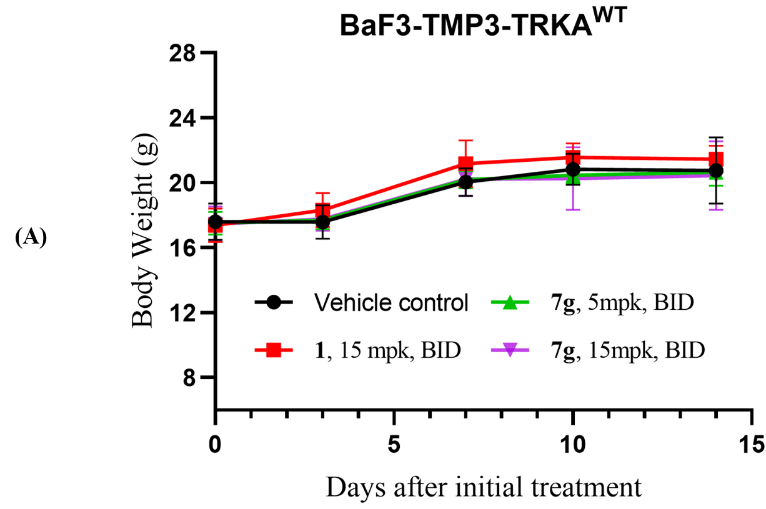 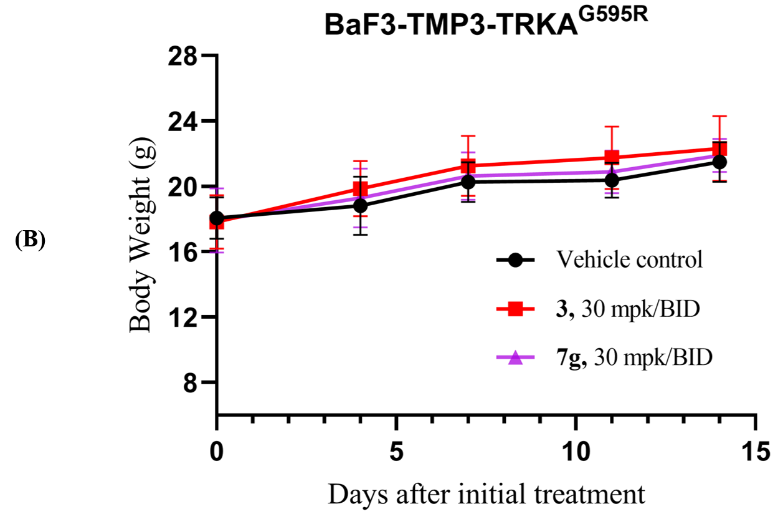 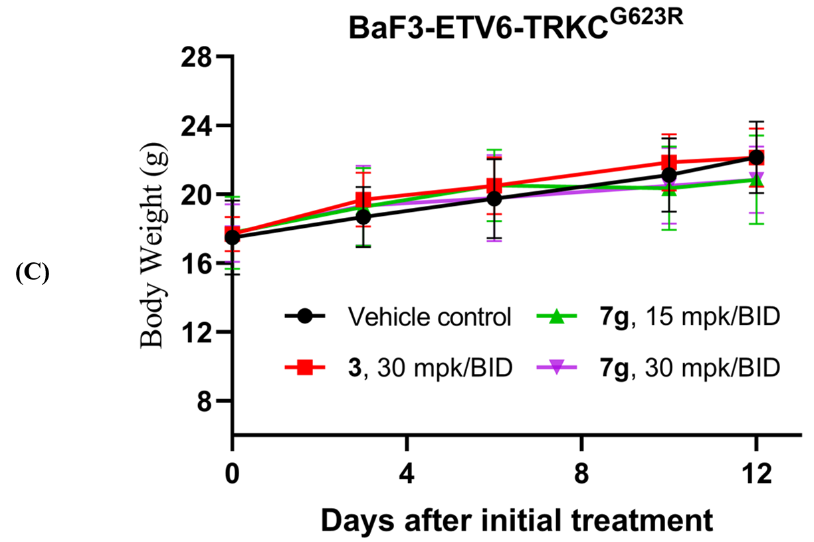 Fig. S1: Body weight of mice during treatment with 1 (Larotrectinib), 3 (Selitrectinib) and 7g in the Ba/F3-TMP3-TRKAWT fusion (A), Ba/F3-TMP3-TRKAG595R fusion (B), and Ba/F3-ETV6-TRKCG623R fusion (C) xenograft model.Preparation of Key Intermediate Compounds(R)-5-(2-(2,5-difluorophenyl)pyrrolidin-1-yl)pyrazolo[1,5-a]pyrimidine (9)A mixture of (R)-2-(2,5-difluorophenyl)pyrrolidine hydrochloride 8 (6.0 g, 27.3 mmol), 5-chloropyrazolo[1,5-a]pyrimidine (27.3 mmol), DIPEA (55 mmol) in anhydrous n-butanol (20 mL) was heated at 140 °C for overnight. The reaction mixture was concentrated for further purification by column chromatography on silica gel (heptane/acetone = 5:1) to afford the intermediate 9 (7.22, 88%) as a pale-yellow solid. 1H NMR (600 MHz, CDCl3) δ 8.29 – 8.14 (m, 1H), 7.91 – 7.80 (m, 1H), 7.10 – 7.02 (m, 1H), 6.96 – 6.87 (m, 1H), 6.77 – 6.69 (m, 1H), 6.21 – 6.07 (m, 1H), 6.03 – 5.80 (m, 1H), 5.42 – 5.15 (m, 1H), 4.05 – 3.90 (m, 1H), 3.83 – 3.66 (m, 1H), 2.53 – 2.40 (m, 1H), 2.11 – 1.94 (m, 3H). (R)-5-(2-(2,5-difluorophenyl)pyrrolidin-1-yl)-3-iodopyrazolo[1,5-a]pyrimidine (10)A solution of 9 (7.0 g, 23.3 mmol) and N-iodosuccinimide (34.95 mmol) in acetonitrile (150 mL) was stirred at room temperature for 1h. The reaction mixture was concentrated under reduced pressure, and diluted with ethyl acetate (300 mL), wash with sodium hydroxide aqueous solution (2 mol/L) and brine (2×50mL), dried over Na2SO4, filtered, and concentrated. The residue was purified by chromatography (heptane/acetone = 5:1) to yield 10 (9.44g, 95%) as a pale-yellow solid. 1H NMR (600 MHz, CDCl3) δ 8.27 – 8.01 (m, 1H), 7.90 – 7.74 (m, 1H), 7.11 – 7.00 (m, 1H), 6.98 – 6.86 (m, 1H), 6.84 – 6.72 (m, 1H), 5.99 – 5.71 (m, 1H), 5.33 – 5.01 (m, 1H), 4.17 – 3.55 (m, 2H), 2.50 (s, 1H), 2.22 – 1.91 (m, 3H). (R)-N-(1-(2,5-difluorophenyl)ethyl)pyrazolo[1,5-a]pyrimidin-5-amine (13)The compounds 13 were prepared from (R)-1-(2,5-difluorophenyl)ethan-1-amine hydrochloride 12 and 5-chloropyrazolo[1,5-a]pyrimidine by following a similar procedure as described for 9. 1H NMR (600 MHz, CDCl3) δ 8.22 (d, J = 7.6 Hz, 1H), 7.85 – 7.82 (m, 1H), 7.09 – 7.04 (m, 1H), 7.03 – 6.98 (m, 1H), 6.93 – 6.85 (m, 1H), 6.12 – 6.05 (m, 1H), 5.99 (d, J = 7.6 Hz, 1H), 5.42 – 5.29 (m, 1H), 5.22 – 5.12 (m, 1H), 1.58 (d, J = 7.2 Hz, 3H).  (R)-N-(1-(2,5-difluorophenyl)ethyl)-3-iodopyrazolo[1,5-a]pyrimidin-5-amine (14)The compounds 14 were prepared from 13 by following a similar procedure as described for 10. 1H NMR (400 MHz, CDCl3) δ 8.16 (d, J = 7.6 Hz, 1H), 7.81 (s, 1H), 7.19 – 7.08 (m, 1H), 7.06 – 6.97 (m, 1H), 6.95 – 6.86 (m, 1H), 6.00 (d, J = 7.6 Hz, 1H), 5.58 – 5.40 (m, 1H), 5.38 – 5.21 (m, 1H), 1.62 (d, J = 6.9 Hz, 3H). (R)-N-(1-(5-fluoro-2-((4-methoxybenzyl)oxy)phenyl)ethyl)pyrazolo[1,5-a]pyrimidin-5-amine (17)The compounds 17 were prepared from (R)-1-(5-fluoro-2-((4-methoxybenzyl)oxy)phenyl)ethan-1-amine hydrochloride 16 and 5-chloropyrazolo[1,5-a]pyrimidine by following a similar procedure as described for 9. 1H NMR (600 MHz, CDCl3) δ 8.14 (d, J = 7.6 Hz, 1H), 7.83 (s, 1H), 7.42 – 7.31 (m, 2H), 7.08 – 7.00 (m, 1H), 6.97 – 6.81 (m, 4H), 6.07 (s, 1H), 5.79 (d, J = 7.6 Hz, 1H), 5.58 (d, J = 6.9 Hz, 1H), 5.37 (br, 1H), 5.06 (q, J = 11.0 Hz, 2H), 3.83 (s, 3H), 1.53 (d, J = 6.9 Hz, 3H).   (R)-4-fluoro-2-(1-(pyrazolo[1,5-a]pyrimidin-5-ylamino)ethyl)phenol (18)A solution of 17 (5.0 g, 12.7 mmol) and TFA (44.45 mmol) in DCM (50 mL) was stirred at rt for 4 h. The mixture was dropwise added to ice water, and then extracted with EA. The organic layer was separated, washed with saturated brine (2×50mL), dried over Na2SO4, filtered, and concentrated. The residue was purified by chromatography (heptane/acetone = 4:1) to yield 18 (2.9 g, 85%) as a white solid. 1H NMR (400 MHz, DMSO-d6) δ 9.67 (s, 1H), 8.48 (d, J = 7.5 Hz, 1H), 7.78 (d, J = 8.1 Hz, 1H), 7.76 (d, J = 2.2 Hz, 1H), 7.03 (dd, J = 9.8, 3.1 Hz, 1H), 6.91 – 6.84 (m, 1H), 6.83 – 6.77 (m, 1H), 6.35 (d, J = 7.6 Hz, 1H), 5.94 (d, J = 2.2 Hz, 1H), 5.44 – 5.32 (m, 1H), 1.41 (d, J = 6.8 Hz, 3H). (R)-N-(1-(5-fluoro-2-(fluoromethoxy)phenyl)ethyl)-3-iodopyrazolo[1,5-a]pyrimidin-5-amine (19a)A mixture of 18 (3.0 g, 11.0 mmol), fluoroiodomethane (22.0 mmol), and Cs2CO3 (33.0 mmol) in DMF (50 mL) was heated at 100 °C for overnight. The reaction was allowed to cool and then diluted with ethyl acetate (300 mL), wash with saturated brine (2×50mL), dried over Na2SO4, filtered, and concentrated. The residue was used directly in next step without further purification. A solution of this residue (11.0 mmol) and N-iodosuccinimide (16.5 mmol) in acetonitrile (150 mL) was stirred at room temperature for 1h. The reaction mixture was concentrated under reduced pressure, and diluted with ethyl acetate (300 mL), wash with sodium hydroxide aqueous solution (2 mol/L) and brine (2×50mL), dried over Na2SO4, filtered, and concentrated. The residue was purified by chromatography (heptane/acetone = 6:1) to yield 19a (4.2g, 90%) as a yellow solid. 1H NMR (600 MHz, CDCl3) δ 8.17 (d, J = 7.5 Hz, 1H), 7.82 (s, 1H), 7.17 – 7.06 (m, 2H), 6.98 – 6.89 (m, 1H), 6.00 (d, J = 7.5 Hz, 1H), 5.85 (d, J = 54.1 Hz, 2H), 5.48 (br, 1H), 1.57 (d, J = 6.7 Hz, 3H).  (R)-N-(1-(5-fluoro-2-(2-fluoroethoxy)phenyl)ethyl)-3-iodopyrazolo[1,5-a]pyrimidin-5-amine (19b)The compounds 19b were prepared from 18 and 1-fluoro-2-iodoethane by following a similar procedure as described for 19a. 1H NMR (600 MHz, CDCl3) δ 8.12 (d, J = 7.5 Hz, 1H), 7.81 (s, 1H), 7.18 – 7.09 (m, 1H), 6.98 – 6.88 (m, 1H), 6.85 – 6.80 (m, 1H), 6.08 – 5.90 (m, 2H), 5.54 – 5.26 (m, 1H), 4.96 – 4.73 (m, 2H), 4.41 – 4.19 (m, 2H), 1.60 (d, J = 6.8 Hz, 3H). (R)-N-(1-(5-fluoro-2-(3-fluoropropoxy)phenyl)ethyl)-3-iodopyrazolo[1,5-a]pyrimidin-5-amine (19c)The compounds 19c were prepared from 18 and 1-fluoro-3-iodopropane by following a similar procedure as described for 19a. 1H NMR (600 MHz, CDCl3) δ 8.13 (d, J = 7.5 Hz, 1H), 7.81 (s, 1H), 7.14 – 7.05 (m, 1H), 6.94 – 6.88 (m, 1H), 6.87 – 6.80 (m, 1H), 5.96 (d, J = 7.6 Hz, 1H), 5.90 – 5.79 (m, 1H), 5.54 – 5.23 (m, 1H), 4.83 – 4.62 (m, 2H), 4.25 – 4.13 (m, 2H), 2.36 – 2.16 (m, 2H), 1.57 (d, J = 6.8 Hz, 3H). (R)-N-(1-(2-(2,2-difluoroethoxy)-5-fluorophenyl)ethyl)-3-iodopyrazolo[1,5-a]pyrimidin-5-amine (19d) The compounds 19d were prepared from 18 and 1,1-difluoro-2-iodoethane by following a similar procedure as described for 19a. 1H NMR (600 MHz, CDCl3) δ 8.14 (d, J = 7.6 Hz, 1H), 7.81 (s, 1H), 7.17 – 7.08 (m, 1H), 6.96 – 6.87 (m, 1H), 6.85 – 6.76 (m, 1H), 6.20 (tt, J = 54.8, 3.8 Hz, 1H), 5.98 (d, J = 7.6 Hz, 1H), 5.79 – 5.59 (m, 1H), 5.50 – 5.29 (m, 1H), 4.40 – 4.15 (m, 2H), 1.58 (d, J = 6.8 Hz, 3H).  (R)-N-(1-(5-fluoro-2-(2,2,2-trifluoroethoxy)phenyl)ethyl)-3-iodopyrazolo[1,5-a]pyrimidin-5-amine (19e) The compounds 19d were prepared from 18 and 1,1,1-trifluoro-2-iodoethane by following a similar procedure as described for 19a. 1H NMR (600 MHz, CDCl3) δ 8.13 (d, J = 7.6 Hz, 1H), 7.82 (s, 1H), 7.16 – 7.07 (m, 1H), 6.92 – 6.84 (m, 1H), 6.81 – 6.72 (m, 1H), 5.95 (d, J = 7.6 Hz, 1H), 5.80 – 5.61 (m, 1H), 5.53 – 5.27 (m, 1H), 5.01 – 4.84 (m, 2H), 1.55 (d, J = 6.8 Hz, 3H). Preparation of All Target Compounds(R)-1-(5-(2-(2,5-difluorophenyl)pyrrolidin-1-yl)pyrazolo[1,5-a]pyrimidin-3-yl)imidazolidin-2-one (5a). A mixture of 10 (200 mg, 0.52 mmol), imidazolidin-2-one (1.56 mmol), Cu(I) iodide (0.1 mmol), (1R,2R)-N,N'-Dimethyl-1,2-cyclohexanediamine (0.1 mmol), and K3PO4 (4 mmol) were added to a sealed tube. The tube was degassed and charged with nitrogen (three cycles). DMF (10.0 mL) were added by syringe at room temperature. The mixture was heated to 110 °C for overnight under an atmosphere of nitrogen. The reaction was allowed to cool and then diluted with ethyl acetate (200 mL), wash with saturated brine (2×50mL), dried over Na2SO4, filtered, and concentrated. The residue was purified by chromatography (DCM/MeOH = 200:1 to 50:1) to yield 5a (151 mg, 81%) as a yellow solid. m.p. 115.5−116.9 °C. 1H NMR (600 MHz, DMSO-d6) δ 8.61 – 8.35 (m, 1H), 7.96 (s, 1H), 7.34 – 7.16 (m, 1H), 7.15 – 7.03 (m, 1H), 7.02 – 6.89 (m, 1H), 6.65 – 6.53 (m, 1H), 6.51 – 6.34 (m, 1H), 5.39 – 5.23 (m, 1H), 4.01 – 3.87 (m, 2H), 3.72 – 3.49 (m, 2H), 3.31 – 3.11 (m, 2H), 2.47 – 2.34 (m, 1H), 2.10 – 1.95 (m, 2H), 1.91 – 1.76 (m, 1H). 13C NMR (150 MHz, DMSO-d6) δ 160.02 (d, JC-F = 164.0 Hz), 159.47, 157.89, 155.90 (d, JC-F = 239.9 Hz), 152.18, 138.31, 136.16 (d, JC-F = 12.4 Hz), 133.80, 116.87, 114.85, 114.08 (d, JC-F = 25.2 Hz), 107.33 (d, JC-F = 36.9 Hz), 98.42, 56.00, 48.16, 45.18, 38.17, 33.47, 23.92. HR-MS (EI) m/z calcd for C19H18F2N6O, 384.3908; found 385.3901 [M+H]+. HPLC purity: 99.24%, tR = 11.16 min.  (R)-5-(2-(2,5-difluorophenyl)pyrrolidin-1-yl)-3-(furan-3-yl)pyrazolo[1,5-a]pyrimidine (5b). A mixture of 10 (200 mg, 0.52 mmol), 2-(furan-3-yl)-4,4,5,5-tetramethyl-1,3,2-dioxaborolane (0.68 mmol), tetrakis(triphenylphosphine)palladium (Pd(PPh3)4, 0.0026 mmol) and K2CO3 (1.56 mmol) were added to a sealed tube. The tube was degassed and charged with nitrogen (three cycles). DMF (10 mL) and water (2 mL) were added by syringe at room temperature. The mixture was heated to 110 °C for overnight under an atmosphere of nitrogen. The reaction was allowed to cool and then diluted with ethyl acetate (200 mL), wash with saturated brine (2×50mL), dried over Na2SO4, filtered, and concentrated. The residue was purified by chromatography (heptane/acetone = 4:1) to yield 5b (120 mg, 65%) as a white solid. m.p. 142.3−143.7 °C. 1H NMR (600 MHz, DMSO-d6) δ 8.75 – 8.62 (m, 1H), 7.93 (s, 1H), 7.88 – 7.79 (m, 1H), 7.61 – 7.48 (m, 1H), 7.36 – 7.23 (m, 1H), 7.14 – 7.05 (m, 1H), 7.04 – 6.88 (m, 1H), 6.70 – 6.61 (m, 1H), 6.60 – 6.48 (m, 1H), 5.55 – 5.40 (m, 1H), 4.08 – 3.96 (m, 1H), 3.70 – 3.55 (m, 1H), 2.49 – 2.37 (m, 1H), 2.13 – 1.97 (m, 2H), 1.92 – 1.81 (m, 1H). 13C NMR (100 MHz, DMSO-d6) δ 158.26 (d, JC-F = 240.1 Hz), 155.52 (d, JC-F = 238.7 Hz), 153.07, 150.10, 142.65 (d, JC-F = 9.6 Hz), 141.68, 136.57, 135.81, 117.24, 113.65, 108.38, 97.98, 97.35, 55.65, 47.79, 33.15, 23.07. HR-MS (EI) m/z calcd for C20H16F2N4O, 366.3718; found 367.3712 [M+H]+. HPLC purity: 98.09%, tR = 11.40 min. The compounds 5c-m were prepared from the key intermediate 10 and corresponding boronic acid pinacol ester by following a similar procedure as described for 5b. (R)-4-(5-(2-(2,5-difluorophenyl)pyrrolidin-1-yl)pyrazolo[1,5-a]pyrimidin-3-yl)isoxazole (5c). Yield: 54%, yellow solid. m.p. 137.3−139.1 °C. 1H NMR (600 MHz, DMSO-d6) δ 8.15 – 7.89 (m, 2H), 7.83 (s, 1H), 7.75 (s, 1H), 7.38 – 7.25 (m, 1H), 7.19 – 7.06 (m, 1H), 7.04 – 6.93 (m, 1H), 6.82 – 6.64 (m, 1H), 5.41 – 5.26 (m, 1H), 4.10 – 3.94 (m, 1H), 3.68 – 3.52 (m, 1H), 2.46 – 2.39 (m, 1H), 2.13 – 1.93 (m, 2H), 1.93 – 1.82 (m, 1H). 13C NMR (100 MHz, DMSO-d6) δ 158.25 (d, JC-F = 239.2 Hz), 155.55 (d, JC-F = 238.2 Hz), 153.29, 144.05, 140.95, 135.86, 116.86, 114.65, 113.73, 113.49, 100.62, 98.17, 55.69, 47.80, 33.18, 23.04. HR-MS (EI) m/z calcd for C19H15F2N5O, 367.1245; found 368.1629 [M+ H]+. (R)-5-(2-(2,5-difluorophenyl)pyrrolidin-1-yl)-3-(1H-pyrazol-4-yl)pyrazolo[1,5-a]pyrimidine (5d). Yield: 67%, yellow solid. m.p. 193.3−194.8 °C. 1H NMR (600 MHz, DMSO-d6) δ 12.68 (br, 1H), 8.69 – 8.58 (m, 1H), 8.11 (s, 1H), 7.64 (s, 2H), 7.34 – 7.25 (m, 1H), 7.16 – 6.94 (m, 2H), 6.58 – 6.47 (m, 1H), 5.55 – 5.44 (m, 1H), 4.07 – 3.97 (m, 1H), 3.69 – 3.57 (m, 1H), 2.47 – 2.41 (m, 1H), 2.10 – 1.81 (m, 3H). 13C NMR (100 MHz, DMSO-d6) δ 159.39 (d, JC-F = 237.0 Hz), 156.66 (d, JC-F = 237.0 Hz), 152.76, 143.11, 141.21, 137.05, 135.68, 134.66, 134.54, 116.60, 114.74, 113.66 (d, JC-F = 25.0 Hz), 112.42, 98.12, 97.77, 55.49, 47.75, 33.12, 22.51. HR-MS (EI) m/z calcd for C19H16F2N6, 366.1405; found 367.1471 [M+ H]+. HPLC purity: 97.81%, tR = 6.07 min. (R)-5-(2-(2,5-difluorophenyl)pyrrolidin-1-yl)-3-phenylpyrazolo[1,5-a]pyrimidine (5e). Yield: 65%, white solid. m.p. 137.1−138.6 °C. 1H NMR (600 MHz, DMSO-d6) δ 8.70 (d, J = 7.2 Hz, 1 H), 8.34 (m, 1H), 8.05 – 8.00 (m, 1H), 7.78 (d, J = 7.2 Hz, 1H), 7.73 – 7.60 (m, 2H), 7.24 – 7.14 (m, 2H), 7.11 – 6.96 (m, 2H), 6.57 d, J = 7.2 Hz, 1H), 5.50 – 5.38 (m, 1H), 4.07 – 3.94 (m, 1H), 3.71 – 3.58 (m, 1H), 2.47 – 2.40 (m, 1H), 2.16 – 2.00 (m, 2H), 1.92 – 1.81 (m, 1H). 13C NMR (100 MHz, DMSO-d6) δ 159.92 (d, JC-F = 236.0 Hz), 157.28 (d, JC-F = 236.0 Hz), 153.54, 144.46, 142.41, 136.50, 133.55(d, JC-F = 3.0, 3.0 Hz), 129.80, 128.59, 127.78, 117.03, 115.68, 115.42, 113.93, 104.37, 98.53, 56.29, 48.31, 33.56, 23.72. HR-MS (EI) m/z calcd for C22H18F2N4, 376.1502; found 377.1586 [M+H]+. (R)-5-(2-(2,5-difluorophenyl)pyrrolidin-1-yl)-3-(6-methylpyridin-3-yl)pyrazolo[1,5-a]pyrimidine (5f). Yield: 58%, yellow solid. m.p. 153.5−154.6 °C. 1H NMR (600 MHz, DMSO-d6) δ 8.76 (d, J = 7.8 Hz, 1H), 8.49 (s, 1H), 8.19 (d, J = 5.2 Hz, 1H), 7.59 (s, 1H), 7.45 (d, J = 5.2 Hz, 1H), 7.39 – 7.32 (m, 1H), 7.12 – 7.05 (m, 1H), 7.04 – 6.96 (m, 1H), 6.64 (d, J = 7.8 Hz, 1H), 5.59 – 5.47 (m, 1H), 4.08 – 3.99 (m, 1H), 3.70 – 3.60 (m, 1H), 2.49 – 2.42 (m, 1H), 2.38 (s, 3H), 2.12 – 2.03 (m, 2H), 1.92 – 1.83 (m, 1H). 13C NMR (100 MHz, DMSO-d6) δ 158.22 (d, JC-F = 239.8 Hz), 157.45, 155.59 (d, JC-F = 239.4 Hz), 153.64, 148.44, 145.14, 142.60, 140.53, 136.20, 132.83, 117.29, 116.90, 115.75, 114.64, 113.53 (d, JC-F = 24.4 Hz), 101.55, 98.51, 55.87, 47.85, 32.92, 24.02, 23.12. HR-MS (EI) m/z calcd for C22H19F2N5, 391.1609; found 392.1679 [M+ H]+. (R)-5-(2-(2,5-difluorophenyl)pyrrolidin-1-yl)-3-(1-methyl-1H-pyrazol-4-yl)pyrazolo[1,5-a]pyrimidine (5g). Yield: 61%, yellow solid. m.p. 148.7−150.2 °C. 1H NMR (600 MHz, DMSO-d6) δ 8.71 – 8.56 (m, 1H), 8.08 (s, 1H), 7.55 (s, 2H), 7.35 (s, 1H), 7.18 – 6.92 (m, 3H), 6.57 – 6.47 (m, 1H), 5.53 – 5.42 (m, 1H), 4.08 – 3.92 (m, 1H), 3.80 (s, 3H), 3.68 – 3.56 (m, 1H), 2.47 – 2.41 (m, 1H), 2.13 – 1.80 (m, 3H). 13C NMR (100 MHz, DMSO-d6) δ 159.43 (d, JC-F = 237.0 Hz), 156.68 (d, JC-F = 238.0 Hz), 152.74, 143.11, 140.97, 135.71, 134.98, 133.42, 125.49, 116.68, 114.62, 113.79 (d, JC-F = 5.0 Hz), 113.49, 55.62, 47.75, 38.32, 33.09, 23.22. HR-MS (EI) m/z calcd for C20H18F2N6, 380.1561; found 381.1633 [M+ H]+. HPLC purity: 99.17%, tR = 13.16 min. (R)-5-(2-(2,5-difluorophenyl)pyrrolidin-1-yl)-3-(5-methyl-1H-pyrazol-4-yl)pyrazolo[1,5-a]pyrimidine (5h). Yield: 53%, yellow solid. m.p. 163.7−165.1 °C. 1H NMR (400 MHz, DMSO-d6) δ 12.38 (br, 1H), 8.76 – 8.62 (m, 1H), 8.06 – 7.95 (m, 1H), 7.37 – 7.25 (m, 1H), 7.20 – 7.03 (m, 1H), 7.02 – 6.89 (m, 1H), 6.66 – 6.44 (m, 1H), 5.55 – 5.39 (m, 1H), 4.07 – 3.96 (m, 1H), 3.71 – 3.57 (m, 1H), 2.48 – 2.39 (m, 1H), 2.23 (s, 3H), 2.10 – 2.00 (m, 2H), 1.93 – 1.83 (m, 1H). 13C NMR (100 MHz, DMSO-d6) δ 158.22 (d, JC-F = 240.5 Hz), 155.51 (d, JC-F = 239.9 Hz), 152.72, 143.43, 141.43, 135.72, 116.95, 114.70, 113.56 (d, JC-F = 25.0 Hz), 109.80, 98.63, 97.83, 55.50, 47.73, 33.08, 22.84, 18.82. HR-MS (EI) m/z calcd for C20H18F2N6, 380.1561; found 381.1642 [M+ H]+. HPLC purity: 98.79%, tR = 16.30 min. (R)-5-(2-(2,5-difluorophenyl)pyrrolidin-1-yl)-3-(1,5-dimethyl-1H-pyrazol-4-yl)pyrazolo[1,5-a]pyrimidine (5i). Yield: 51%, white solid. m.p. 151.3−152.7 °C. 1H NMR (400 MHz, DMSO-d6) δ 8.78 – 8.59 (m, 1H), 8.01 (s, 1H), 7.44 – 7.25 (m, 2H), 7.20 – 7.09 (m, 1H), 7.02 – 6.96 (m, 1H), 6.66 – 6.48 (m, 1H), 5.53 – 5.37 (m, 1H), 4.08 – 3.96 (m, 1H), 3.74 (s, 3H), 3.66 – 3.58 (m, 1H), 2.47 – 2.37 (m, 1H), 2.22 (s, 3H), 2.12 – 1.84 (m, 3H). 13C NMR (100 MHz, DMSO-d6) δ 159.36 (d, JC-F = 238.0 Hz), 156.67 (d, JC-F = 236.0 Hz), 152.70, 143.53, 141.57, 135.73, 133.45, 117.05, 114.57, 113.70 (d, JC-F = 17.0 Hz), 110.71, 98.48, 97.86, 55.53, 47.70, 36.00, 33.20, 22.81, 10.16. HR-MS (EI) m/z calcd for C21H20F2N6, 394.1718; found 394.1721 [M]+. HPLC purity: 99.65%, tR = 17.47 min. (R)-5-(2-(2,5-difluorophenyl)pyrrolidin-1-yl)-3-(1,3-dimethyl-1H-pyrazol-4-yl)pyrazolo[1,5-a]pyrimidine (5j). Yield: 58%, white solid. m.p. 172.5−173.9 °C. 1H NMR (600 MHz, DMSO-d6) δ 8.72 – 8.62 (m, 1H), 7.99 (s, 1H), 7.42 – 7.29 (m, 2H), 7.15 – 7.06 (m, 1H), 7.04 – 6.95 (m, 1H), 6.59 – 6.49 (m, 1H), 5.49 – 5.38 (m, 1H), 4.05 – 3.96 (m, 1H), 3.70 (s, 3H), 3.65 – 3.56 (m, 1H), 2.46 – 2.39 (m, 1H), 2.18 (s, 3H), 2.10 – 1.79 (m, 3H). 13C NMR (100 MHz, DMSO-d6) δ 159.43 (d, JC-F = 239.0 Hz), 156.67 (d, JC-F = 237.0 Hz), 152.67, 143.29, 140.81, 135.69, 133.20, 127.42, 116.76, 114.79, 113.82 (dd, JC-F = 5.0, 4.0 Hz), 110.96, 98.24, 97.93, 55.62, 47.74, 37.99, 33.08, 23.10, 13.39. HR-MS (EI) m/z calcd for C21H20F2N6, 394.1718; found 394.1736 [M]+. (R)-2-(4-(5-(2-(2,5-difluorophenyl)pyrrolidin-1-yl)pyrazolo[1,5-a]pyrimidin-3-yl)-1H-pyrazol-1-yl)ethan-1-ol (5k). Yield: 75%, white solid. m.p. 168.4−170.1 °C. 1H NMR (600 MHz, DMSO-d6) δ 8.70 – 8.57 (m, 1H), 8.07 (s, 1H), 7.60 (s, 1H), 7.54 (s, 1H), 7.38 – 7.25 (m, 1H), 7.15 – 6.89 (m, 2H), 6.57 – 6.43 (m, 1H), 5.55 – 5.39 (m, 1H), 4.97 – 4.81 (m, 1H), 4.20 – 3.91 (m, 3H), 3.79 – 3.54 (m, 3H), 2.44 – 2.35 (m, 1H), 2.11 – 1.75 (m, 3H). 13C NMR (100 MHz, DMSO-d6) δ 159.43 (d, JC-F = 237.0 Hz), 156.64 (d, JC-F = 236.0 Hz), 152.75, 143.08, 141.00, 135.72, 135.07, 133.71, 125.19, 116.98, 114.53, 113.69 (d, JC-F = 26.0 Hz), 113.10, 97.91, 97.77, 60.21, 55.54, 53.97, 47.74, 33.07, 23.23. HR-MS (EI) m/z calcd for C21H20F2N6O, 410.1667; found 410.1647 [M]+. HPLC purity: 94.08%, tR = 10.34 min.(R)-5-(2-(2,5-difluorophenyl)pyrrolidin-1-yl)-3-(1-(2-methoxyethyl)-1H-pyrazol-4-yl)pyrazolo[1,5-a]pyrimidine (5l). Yield: 71%, yellow solid. m.p. 157.4−158.7 °C. 1H NMR (600 MHz, DMSO-d6) δ 8.69 – 8.54 (m, 1H), 8.06 (s, 1H), 7.65 – 7.48 (m, 2H), 7.34 – 7.22 (m, 1H), 7.12 – 7.02 (m, 1H), 7.00 – 6.89 (m, 1H), 6.56 – 6.42 (m, 1H), 5.55 – 5.38 (m, 1H), 4.23 – 4.08 (m, 2H), 4.05 – 3.90 (m, 1H), 3.74 – 3.49 (m, 3H), 3.20 (s, 3H), 2.43 – 2.36 (m, 1H), 2.08 – 1.95 (m, 2H), 1.88 – 1.77 (m, 1H). 13C NMR (100 MHz, DMSO-d6) δ 158.28 (d, JC-F = 239.9 Hz), 155.52 (d, JC-F = 240.0 Hz), 152.89, 143.25, 141.13, 135.71, 135.33, 134.53 (d, JC-F = 11.7 Hz), 125.35, 116.79, 114.69, 113.60 (d, JC-F = 25.1 Hz), 113.28, 97.78, 70.66, 57.96, 55.66, 51.12, 47.79, 33.23, 22.92. HR-MS (EI) m/z calcd for C22H22F2N6O, 424.4558; found 424.4641 [M+H]+. HPLC purity: 98.73%, tR = 12.27 min. (R)-3-(1-cyclopropyl-1H-pyrazol-4-yl)-5-(2-(2,5-difluorophenyl)pyrrolidin-1-yl)pyrazolo[1,5-a]pyrimidine (5m). Yield: 69%, yellow solid. m.p. 180.9−182.3 °C. 1H NMR (600 MHz, DMSO-d6) δ 8.67 – 8.58 (m, 1H), 8.07 (s, 1H), 7.59 (s, 1H), 7.53 (s, 1H), 7.35 – 7.29 (m, 1H), 7.14 – 7.05 (m, 1H), 7.00 – 6.91 (m, 1H), 6.55 – 6.45 (m, 1H), 5.55 – 5.47 (m, 1H), 4.75 – 4.65 (m, 1H), 4.05 – 3.95 (m, 1H), 3.63 – 3.54 (m, 2H), 2.45 – 2.30 (m, 3H), 2.08 – 1.74 (m, 4H). 13C NMR (100 MHz, DMSO-d6) δ 159.41 (d, JC-F = 237.0 Hz), 156.64 (d, JC-F = 238.0 Hz), 152.79, 143.10, 141.07, 135.73, 135.04, 133.24, 124.65, 116.99, 114.70, 113.68 (d, JC-F = 25.0 Hz), 113.28, 97.81, 97.70, 55.55, 47.73, 33.05, 32.25, 23.09, 6.19. HR-MS (EI) m/z calcd for C22H20F2N6, 406.1718; found 406.1700 [M]+. HPLC purity: 99.49%, tR = 18.05 min.  The compounds 6a-e were prepared from the key intermediate 14 and corresponding boronic acid pinacol ester by following a similar procedure as described for 5b.(R)-3-(1-cyclopropyl-1H-pyrazol-4-yl)-N-(1-(2,5-difluorophenyl)ethyl)pyrazolo[1,5-a]pyrimidin-5-amine (6a). Yield: 55%, yellow solid. m.p. 212.2−113.8 °C. 1H NMR (600 MHz, DMSO-d6) δ 8.48 (d, J = 7.2 Hz, 1H), 8.11 (d, J = 6.6 Hz, 1H), 8.04 (s , 1H), 7.86 (s, 1H), 7.70 (s, 1H), 7.36 – 7.15 (m, 2H), 7.14 – 7.06 (m, 1H), 6.34 (d, J = 7.2 Hz, 1H), 5.52 – 5.31 (m, 1H), 3.66 (p, J = 6.0 Hz, 1H), 1.51 (d, J = 7.2 Hz, 3H), 1.09 – 0.94 (m, 4H). 13C NMR (101 MHz, DMSO) δ 159.58 (d, JC-F = 237.0 Hz), 156.92 (d, JC-F = 236.0 Hz), 153.98, 143.16, 140.68, 135.36, 135.15, 134.74 (dd, JC-F = 8.0, 6.0 Hz), 124.79, 116.95 (dd, JC-F = 9.0, 10.0 Hz), 114.84 (dd, JC-F = 8.0, 9.0 Hz), 113.24, 113.00 (dd, JC-F = 3.0, 3.0 Hz), 99.68, 98.14, 44.03, 32.30, 21.63, 6.16, 6.10. HR-MS (EI) m/z calcd for C20H18F2N6, 380.4028; found 380.4133 [M+ H]+. HPLC purity: 98.23%, tR = 14.31 min.  (R)-N-(1-(2,5-difluorophenyl)ethyl)-3-(1H-pyrazol-4-yl)pyrazolo[1,5-a]pyrimidin-5-amine (6b). Yield: 58%, yellow solid. m.p. 235.1−236.6 °C. 1H NMR (600 MHz, DMSO-d6) δ 12.86 (s, 1 H), 8.61 (d, J = 7.6 Hz, 1H), 8.25 – 8.17 (m, 2H), 7.98 (br, 2H), 7.44 – 7.30 (m, 2H), 7.27 – 7.18 (m, 1H), 6.47 (d, J = 7.6 Hz, 1H), 5.61 – 5.51 (m, 1H), 1.64 (d, J = 6.6 Hz, 3H). 13C NMR (100 MHz, DMSO-d6) δ 159.56 (d, JC-F = 238.0 Hz), 156.93 (d, JC-F = 238.0 Hz), 153.93, 143.14, 140.83, 135.34, 134.57 (dd, JC-F = 6.0, 6.0 Hz), 123.07, 116.82 (dd, JC-F = 9.0, 8.0 Hz), 114.85 (dd, JC-F = 8.0, 9.0 Hz), 113.39 (dd, JC-F = 5.0, 5.0 Hz), 112.42, 99.63, 98.56, 43.86, 21.57. HR-MS (EI) m/z calcd for C17H14F2N6, 340.1248; found 341.1320 [M+ H]+. HPLC purity: 99.18%, tR = 10.02 min. (R)-N-(1-(2,5-difluorophenyl)ethyl)-3-(1-methyl-1H-pyrazol-4-yl)pyrazolo[1,5-a]pyrimidin-5-amine (6c). Yield: 61%, yellow solid. m.p. 230.7−232.3 °C. 1H NMR (600 MHz, DMSO-d6) δ 8.47 (d, J = 7.2 Hz, 1H), 8.11 (d, J = 6.6 Hz, 1H), 8.03 (s, 1H), 7.80 (s, 1H), 7.70 (s, 1H), 7.37 – 7.27 (m, 1H), 7.24 – 7.19 (m, 1H), 7.11 – 7.06 (m, 1H), 6.34 (d, J = 7.2 Hz, 1H), 5.45 – 5.32 (m, 1H), 3.84 (s, 3H), 1.51 (d, J = 7.2 Hz, 3H). 13C NMR (100 MHz, DMSO-d6) δ 159.57 (d, JC-F = 237.0 Hz), 157.00 (d, JC-F = 237.0 Hz), 153.95, 143.15, 140.58, 135.33, 135.07, 134.66 (dd, JC-F = 6.0, 7.0 Hz), 125.68, 116.91 (dd, JC-F = 9.0, 9.0 Hz), 114.83 (dd, JC-F = 9.0, 9.0 Hz), 113.47, 113.19 (dd, JC-F = 5.0, 5.0 Hz), 99.65, 98.24, 44.20, 38.34, 21.57. HR-MS (EI) m/z calcd for C18H16F2N6, 354.1405; found 355.1475 [M+ H]+. (R)-2-(4-(5-((1-(2,5-difluorophenyl)ethyl)amino)pyrazolo[1,5-a]pyrimidin-3-yl)-1H-pyrazol-1-yl)ethan-1-ol (6d). Yield: 63%, yellow solid. m.p. 228.1−229.5 °C. 1H NMR (600 MHz, DMSO-d6) δ 8.47 (d, J = 7.2 Hz, 1H), 8.10 (d, J = 6.6 Hz, 1H), 8.04 (s, 1H), 7.86 (s, 1H), 7.73 (s, 1H), 7.35 – 7.14 (m, 2H), 7.12 – 7.03 (m, 1H), 6.33 (d, J = 7.2 Hz, 1H), 5.52 – 5.32 (m, 1H), 4.92 (t, J = 6.0 Hz, 1H), 4.12 (t, J = 6.0 Hz, 2H), 3.75 (dt, J = 6.0 Hz, 2H), 1.50 (d, J = 7.2 Hz, 3H). 13C NMR (100 MHz, DMSO-d6) δ 159.57 (d, JC-F = 238.0 Hz), 156.97 (d, JC-F = 238.0 Hz), 153.93, 143.13, 140.65, 135.35, 135.18, 134.69 (dd, JC-F = 7.0, 7.0 Hz), 125.48, 116.95 (dd, JC-F = 8.0, 8.0 Hz), 114.85 (dd, JC-F = 9.0, 9.0 Hz), 113.40 (dd, JC-F = 4.0, 5.0 Hz), 113.06, 99.64, 98.35, 60.20, 54.02, 44.06, 21.59. HR-MS (EI) m/z calcd for C19H18F2N6O, 384.1511; found 385.1583 [M+ H]+. HPLC purity: 99.57%, tR = 9.67 min. (R)-N-(1-(2,5-difluorophenyl)ethyl)-3-(1-(2-methoxyethyl)-1H-pyrazol-4-yl)pyrazolo[1,5-a]pyrimidin-5-amine (6e). Yield: 75%, yellow solid. m.p. 218.1−219.7 °C. 1H NMR (600 MHz, DMSO-d6) δ 8.61 (d, J = 7.6 Hz, 1H), 8.24 (d, J = 6.6 Hz, 1H), 8.19 (s, 1H), 8.00 (s, 1H), 7.89 (s, 1H), 7.45 – 7.32 (m, 2H), 7.26 – 7.18 (m, 1H), 6.48 (d, J = 7.6 Hz, 1H), 5.63 – 5.44 (m, 1H), 4.38 (t, J = 5.4 Hz, 2H), 3.84 (t, J = 5.4 Hz, 2H), 3.51 (s, 3H), 1.64 (d, J = 6.6 Hz, 3H). 13C NMR (100 MHz, DMSO-d6) δ 159.55 (d, JC-F = 237.0 Hz), 156.95 (d, JC-F = 237.0 Hz), 153.96, 143.14, 140.65, 135.36, 135.29, 134.64 (dd, JC-F = 7.0, 7.0 Hz), 125.44, 116.95 (dd, JC-F = 8.0, 8.0 Hz), 114.86 (dd, JC-F = 8.0, 9.0 Hz), 113.44 (dd, JC-F = 5.0, 5.0 Hz), 113.22, 99.65, 98.24, 70.63, 57.94, 51.12, 44.05, 21.57. HR-MS (EI) m/z calcd for C20H20F2N6O, 398.1667; found 399.1741 [M+ H]+. HPLC purity: 99.57%, tR = 13.51 min. The compounds 7a-h were prepared from the key intermediate 19a-e and corresponding boronic acid pinacol ester by following a similar procedure as described for 5b. (R)-N-(1-(5-fluoro-2-(fluoromethoxy)phenyl)ethyl)-3-(1H-pyrazol-4-yl)pyrazolo[1,5-a]pyrimidin-5-amine (7a). Yield: 56%, yellow solid. m.p. 130.8−132.6 °C. 1H NMR (400 MHz, DMSO-d6) δ 12.68 (s, 1H), 8.46 (d, J = 7.6 Hz, 1H), 8.10 – 7.99 (m, 2H), 7.86 (br, 1H), 7.79 (br, 1H), 7.25 – 7.20 (dd, J = 9.2, 4.4 Hz, 1H), 7.16 (dd, J = 9.5, 3.2 Hz, 1H), 7.07 (td, J = 8.0, 3.2 Hz, 1H), 6.33 (d, J = 7.6 Hz, 1H), 6.00 (d, JH-F = 54.2 Hz, 2H), 5.57 – 5.46 (m, 1H), 1.45 (d, J = 6.9 Hz, 3H). 13C NMR (150 MHz, DMSO-d6) δ 158.64 (d, JC-F = 238.9 Hz), 154.40, 149.91, 143.74, 141.18, 137.81, 135.71, 123.81, 116.71 (d, JC-F = 8.6 Hz), 114.43 (d, JC-F = 23.0 Hz), 112.95 (d, JC-F = 24.9 Hz), 112.93, 101.74 (d, JC-F = 216.1 Hz), 100.17, 98.87, 44.73, 22.00. HR-MS (EI) m/z calcd for C18H16F2N6O, 370.1354; found 371.1426 [M+ H]+.  (R)-N-(1-(5-fluoro-2-(2-fluoroethoxy)phenyl)ethyl)-3-(1H-pyrazol-4-yl)pyrazolo[1,5-a]pyrimidin-5-amine (7b). Yield: 68%, yellow solid. m.p. 141.4−143.1 °C. 1H NMR (400 MHz, DMSO-d6) δ 12.68 (s, 1H), 8.48 (d, J = 7.6 Hz, 1H), 8.07 (s, 1H), 8.02 (d, J = 7.0 Hz, 1H), 7.86 (br, 2H), 7.13 – 7.04 (m, 2H), 7.00 (td, J = 8.6, 3.0 Hz, 1H), 6.36 (d, J = 7.6 Hz, 1H), 5.64 – 5.50 (m, 1H), 4.88 (dt, JH-F = 47.6, 3.8 Hz, 2H), 4.42 (dt, JH-F = 29.2, 3.8 Hz, 2H), 1.46 (d, J = 7.0 Hz, 3H). 13C NMR (150 MHz, DMSO-d6) δ 157.22 (d, JC-F = 236.3 Hz), 154.96, 151.89, 144.69, 140.76, 136.42, 135.81, 113.83, 113.67, 112.49 (d, JC-F = 23.7 Hz), 102.33, 100.64, 82.69 (d, JC-F = 167.2 Hz), 68.53 (d, JC-F = 19.1 Hz), 44.71, 21.84. HR-MS (EI) m/z calcd for C19H18F2N6O, 384.1511; found 385.1549 [M+ H]+. HPLC purity: 96.34%, tR = 12.28 min.(R)-N-(1-(5-fluoro-2-(3-fluoropropoxy)phenyl)ethyl)-3-(1H-pyrazol-4-yl)pyrazolo[1,5-a]pyrimidin-5-amine (7c). Yield: 72%, yellow solid. m.p. 165.5−166.3 °C. 1H NMR (400 MHz, DMSO-d6) δ 12.70 (s, 1H), 8.46 (d, J = 7.6 Hz, 1H), 8.06 (s, 1H), 7.98 (d, J = 7.0 Hz, 1H), 7.86 (br, 2H), 7.09 (dd, J = 9.5, 3.1 Hz, 1H), 7.03 (dd, J = 9.0, 4.6 Hz, 1H), 6.97 (td, J = 8.5, 3.1 Hz, 1H), 6.35 (d, J = 7.6 Hz, 1H), 5.62 – 5.48 (m, 1H), 4.68 (dtd, J = 47.2, 6.0, 2.3 Hz, 2H), 4.32 – 4.12 (m, 2H), 2.24 (dp, J = 24.6, 6.0 Hz, 2H), 1.44 (d, J = 7.0 Hz, 3H). 13C NMR (100 MHz, DMSO-d6) δ 156.58 (d, JC-F = 235.5 Hz), 153.96, 151.65, 143.36, 140.68, 135.78 (d, JC-F = 6.0 Hz), 135.17, 113.18 (d, JC-F = 22.7 Hz), 112.61, 112.51, 111.93 (d, JC-F = 24.1 Hz), 99.70, 98.34, 81.02 (d, JC-F = 162.0 Hz), 64.20 (d, JC-F = 5.9 Hz), 44.22, 30.00 (d, JC-F = 19.4 Hz), 21.30. HR-MS (EI) m/z calcd for C20H20F2N6O, 398.1667; found 399.1718 [M+ H]+. HPLC purity: 99.13%, tR = 11.94 min.(R)-N-(1-(2-(2,2-difluoroethoxy)-5-fluorophenyl)ethyl)-3-(1H-pyrazol-4-yl)pyrazolo[1,5-a]pyrimidin-5-amine (7d). Yield: 74%, yellow solid. m.p. 122.6−124.1 °C. 1H NMR (400 MHz, DMSO-d6) δ 12.71 (s, 1H), 8.49 (d, J = 7.4 Hz, 1H), 8.08 (s, 1H), 8.04 (d, J = 6.8 Hz, 1H), 7.85 (br, 2H), 7.17 – 7.08 (m, 2H), 7.02 (td, J = 8.5, 3.1 Hz, 1H), 6.52 (tt, J = 54.5, 3.2 Hz, 1H), 6.37 (d, J = 7.4 Hz, 1H), 5.60 – 5.48 (m, 1H), 4.59 – 4.43 (m, 2H), 1.47 (d, J = 6.8 Hz, 3H). 13C NMR (100 MHz, DMSO-d6) δ 157.10 (d, JC-F = 236.6 Hz), 153.93, 150.80, 143.32, 140.64, 136.25 (d, JC-F = 6.2 Hz), 135.19, 115.34 (t, JC-F = 239.1 Hz), 113.39 (d, JC-F = 9.5 Hz), 113.24 (d, JC-F = 5.6 Hz), 112.50, 112.08 (d, JC-F = 23.6 Hz), 99.67, 98.40, 67.14 (t, JC-F = 26.7 Hz), 44.43, 21.27. HR-MS (EI) m/z calcd for C19H17F3N6O, 402.1416; found 403.1461 [M+ H]+. HPLC purity: 98.97%, tR = 10.63 min.  (R)-N-(1-(5-fluoro-2-(2,2,2-trifluoroethoxy)phenyl)ethyl)-3-(1H-pyrazol-4-yl)pyrazolo[1,5-a]pyrimidin-5-amine (7e). Yield: 66%, yellow solid. m.p. 121.0−122.3 °C. 1H NMR (400 MHz, DMSO-d6) δ 12.67 (s, 1H), 8.46 (d, J = 7.6 Hz, 1H), 8.11 – 7.96 (m, 2H), 7.80 (br, 2H), 7.19 – 6.98 (m, 3H), 6.34 (d, J = 7.6 Hz, 1H), 5.56 – 5.40 (m, 1H), 5.00 – 4.80 (m, 2H), 1.43 (d, J = 6.9 Hz, 3H). 13C NMR (150 MHz, DMSO-d6) δ 157.84 (d, JC-F = 237.6 Hz), 154.35, 150.50, 143.73, 141.09, 136.77, 135.67, 124.43 (q, JC-F = 277.8 Hz), 113.96, 113.84, 112.97, 112.57 (d, JC-F = 24.0 Hz), 100.15, 98.87, 65.74 (q, JC-F = 34.1 Hz), 44.81, 21.63. HR-MS (EI) m/z calcd for C19H16F4N6O, 420.1322; found 421.1385 [M+ H]+. HPLC purity: 97.67%, tR = 12.58 min. (R)-N-(1-(2-(2,2-difluoroethoxy)-5-fluorophenyl)ethyl)-3-(1-methyl-1H-pyrazol-4-yl)pyrazolo[1,5-a]pyrimidin-5-amine (7f). Yield: 69%, yellow solid. m.p. 175.1−176.2 °C. 1H NMR (400 MHz, DMSO-d6) δ 8.49 (d, J = 7.6 Hz, 1H), 8.14 – 7.96 (m, 2H), 7.75 (br, 2H), 7.23 – 7.09 (m, 2H), 7.08 – 6.99 (m, 1H), 6.71 – 6.29 (m, 2H), 5.66 – 5.41 (m, 1H), 4.49 (t, J = 14.3 Hz, 2H), 3.85 (s, 3H), 1.48 (d, J = 6.9 Hz, 3H). 13C NMR (100 MHz, DMSO-d6) δ 157.13 (d, JC-F = 236.6 Hz), 154.03, 150.91, 143.29, 140.58, 136.21 (d, JC-F = 6.6 Hz), 135.24, 125.47, 114.20 (t, JC-F = 239.1 Hz), 113.76 (d, JC-F = 8.2 Hz), 113.59, 113.38 (d, JC-F = 22.9 Hz), 112.20 (d, JC-F = 23.8 Hz), 99.77, 98.09, 67.40 (t, JC-F = 26.5 Hz), 44.65, 38.36, 21.26. HR-MS (EI) m/z calcd for C20H19F3N6O, 416.1572; found 417.1633 [M+ H]+. HPLC purity: 99.54%, tR = 12.95 min. (R)-2-(4-(5-((1-(2-(2,2-difluoroethoxy)-5-fluorophenyl)ethyl)amino)pyrazolo[1,5-a]pyrimidin-3-yl)-1H-pyrazol-1-yl)ethan-1-ol (7g). Yield: 75%, yellow solid. m.p. 150.7−152.3 °C. 1H NMR (400 MHz, DMSO-d6) δ 8.47 (d, J = 7.6 Hz, 1H), 8.04 (s, 1H), 7.98 (d, J = 6.9 Hz, 1H), 7.78 (s, 1H), 7.75 (s, 1H), 7.18 – 7.07 (m, 2H), 7.06 – 6.98 (m, 1H), 6.51 (tt, J = 54.5, 3.2 Hz, 1H), 6.36 (d, J = 7.6 Hz, 1H), 5.56 – 5.43 (m, 1H), 4.94 (t, J = 5.2 Hz, 1H), 4.58 – 4.37 (m, 2H), 4.11 (t, J = 5.6 Hz, 2H), 3.73 (q, J = 5.6 Hz, 2H), 1.45 (d, J = 6.9 Hz, 3H). 13C NMR (100 MHz, DMSO-d6) δ 157.10 (d, JC-F = 236.7 Hz), 154.01, 150.89, 143.31, 140.63, 136.08, 135.44, 135.22, 125.38, 114.21 (t, JC-F = 239.1 Hz), 113.67 (d, JC-F = 8.6 Hz), 113.39 (d, JC-F = 23.0 Hz), 113.15, 112.21 (d, JC-F = 23.7 Hz), 99.76, 98.19, 67.33 (t, JC-F = 26.8 Hz), 60.25, 53.93, 44.67, 21.21. HR-MS (EI) m/z calcd for C21H21F3N6O2, 446.1678; found 447.1746 [M+ H]+. HPLC purity: 99.83%, tR = 10.29 min.   (R)-3-(1-cyclopropyl-1H-pyrazol-4-yl)-N-(1-(2-(2,2-difluoroethoxy)-5-fluorophenyl)ethyl)pyrazolo[1,5-a]pyrimidin-5-amine (7h). Yield: 61%, yellow solid. m.p. 154.7−156.5 °C. 1H NMR (400 MHz, DMSO-d6) δ 8.48 (d, J = 7.6 Hz, 1H), 8.04 (s, 1H), 8.00 (d, J = 6.8 Hz, 1H), 7.81 (s, 1H), 7.73 (s, 1H), 7.25 – 7.15 (m, 1H), 7.13 – 7.08 (m, 1H), 7.07 – 6.99 (m, 1H), 6.51 (tt, J = 54.5, 3.2 Hz, 1H), 6.38 (d, J = 7.6 Hz, 1H), 5.56 – 5.39 (m, 1H), 4.48 (t, J = 14.5 Hz, 2H), 3.74 – 3.60 (m, 1H), 1.47 (d, J = 6.8 Hz, 3H), 1.11 – 0.92 (m, 4H). 13C NMR (100 MHz, DMSO-d6) δ 157.11 (d, JC-F = 236.8 Hz), 154.06, 150.88, 143.36, 140.69, 136.10 (d, JC-F = 5.6 Hz), 135.34, 135.22, 124.70, 114.17 (t, JC-F = 239.1 Hz), 113.77 (d, JC-F = 7.7 Hz), 113.38 (d, JC-F = 22.5 Hz), 113.37, 112.17 (d, JC-F = 22.7 Hz), 99.79, 98.00, 67.38 (t, JC-F = 25.8 Hz), 44.72, 32.29, 21.19, 6.19, 6.11. HR-MS (EI) m/z calcd for C22H21F3N6O, 442.1729; found 443.1811 [M+ H]+. HPLC purity: 99.54%, tR = 18.11 min.  Copies of NMR Data for all Target Compounds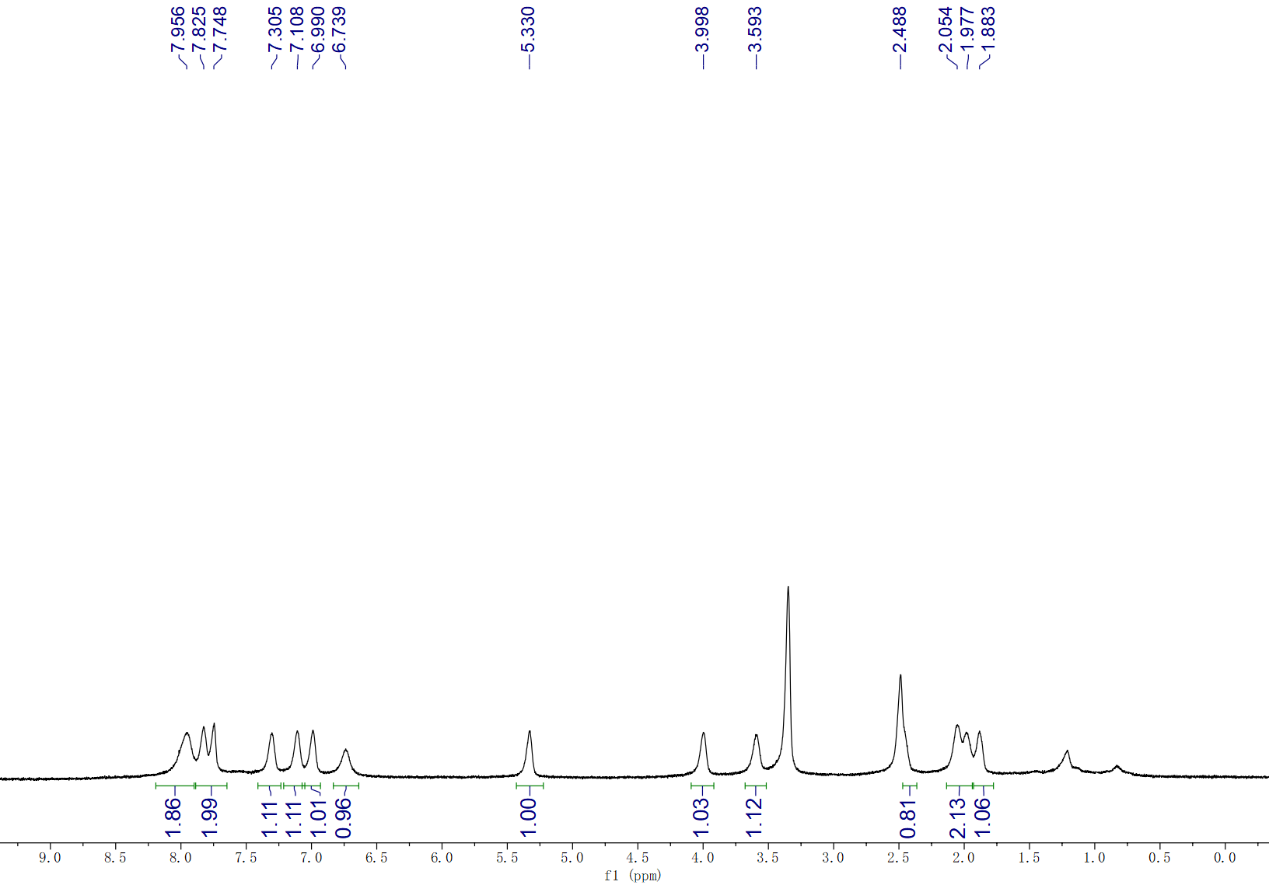 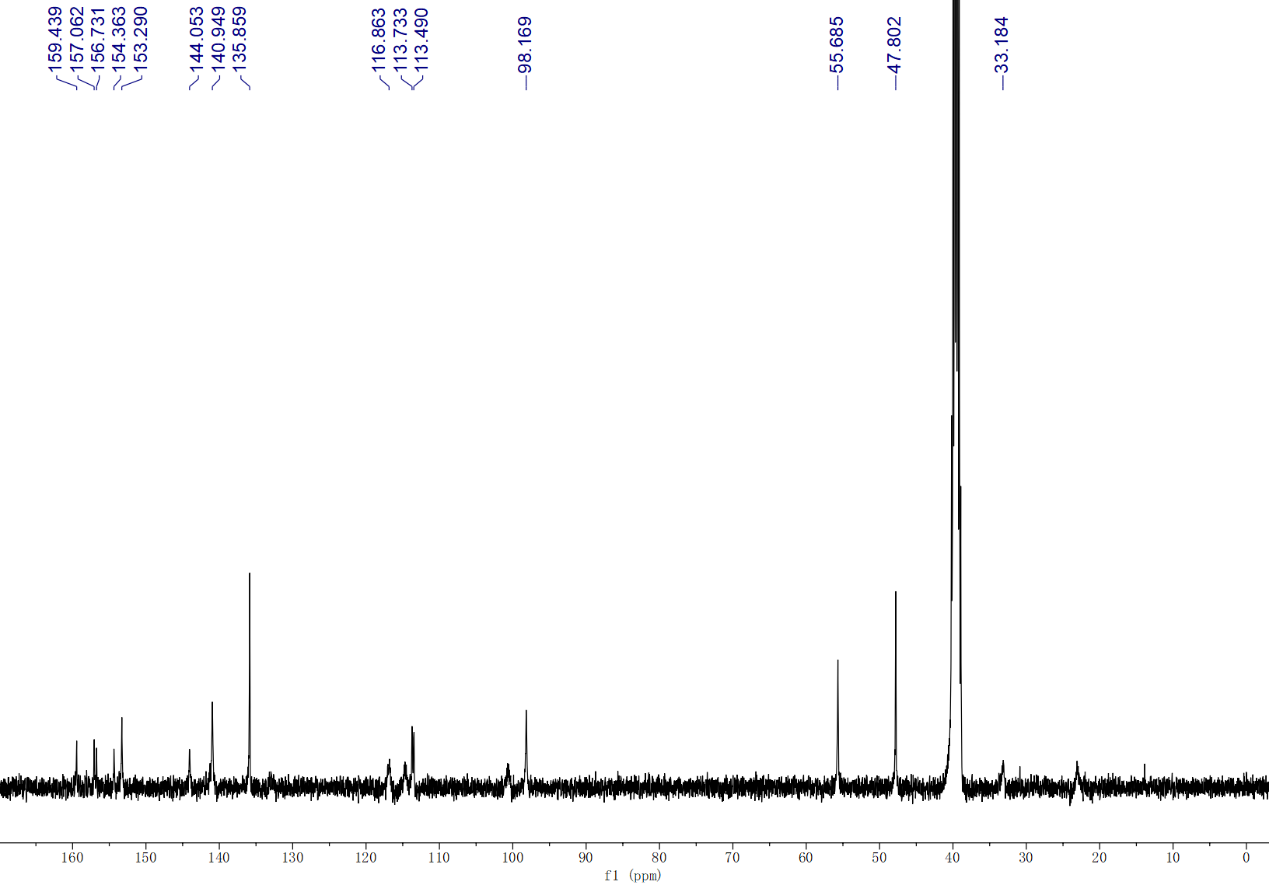 Copies of HPLC of Representative Compounds4.1 HPLC trace of compound 5a:HPLC Purity: 99.24%; Retention Time: 11.155 min; Instrument: Agilent 1200 with DAD detector; Mobile phase A: H2O (30%); Mobile phase B: MeOH (70%); Column Temp: 30°C; Wavelength: 254 nm.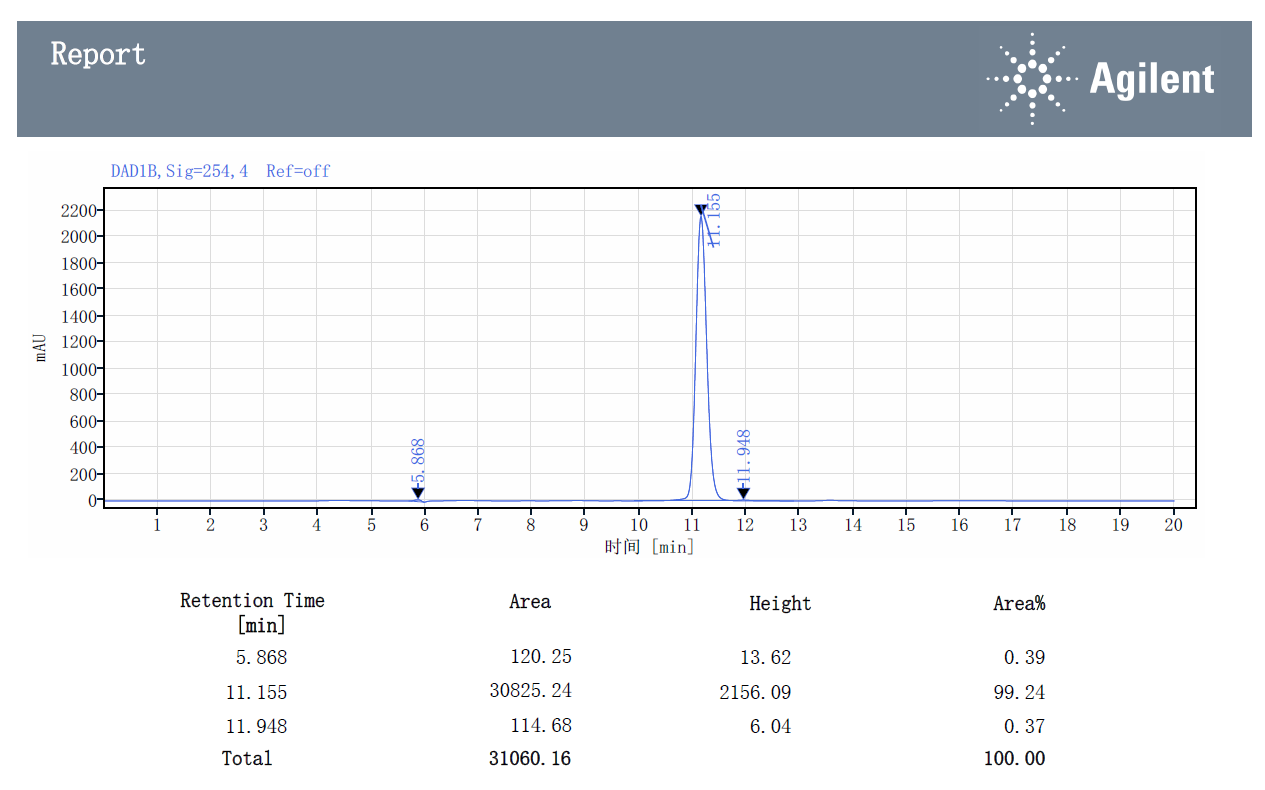 4.2 HPLC trace of compound 5b:HPLC Purity: 98.09%; Retention Time: 11.403 min; Instrument: Agilent 1200 with DAD detector; Mobile phase A: H2O (30%); Mobile phase B: MeOH (70%); Column Temp: 30°C; Wavelength: 254 nm.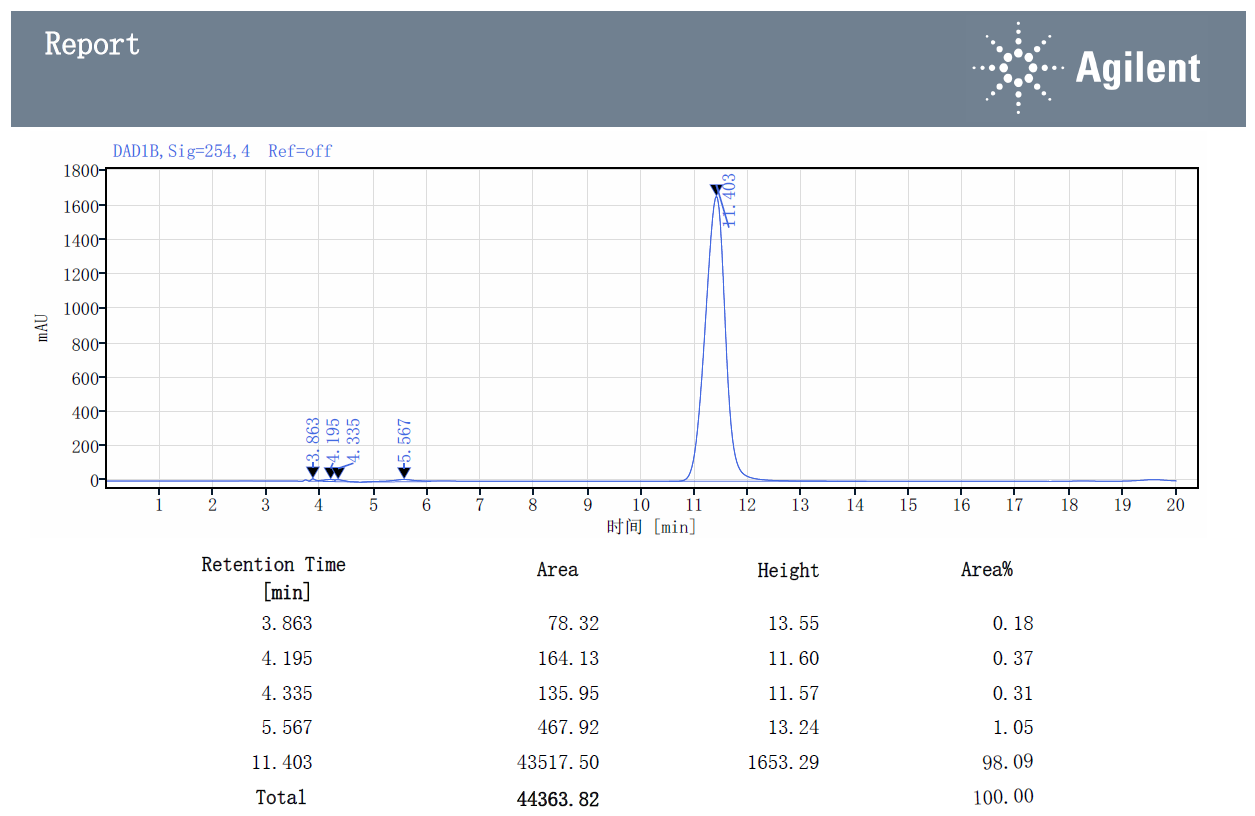 4.3 HPLC trace of compound 5d:HPLC Purity: 97.81%; Retention Time: 6.065 min; Instrument: Agilent 1200 with DAD detector; Mobile phase A: H2O (25%); Mobile phase B: MeOH (75%); Column Temp: 30°C; Wavelength: 254 nm.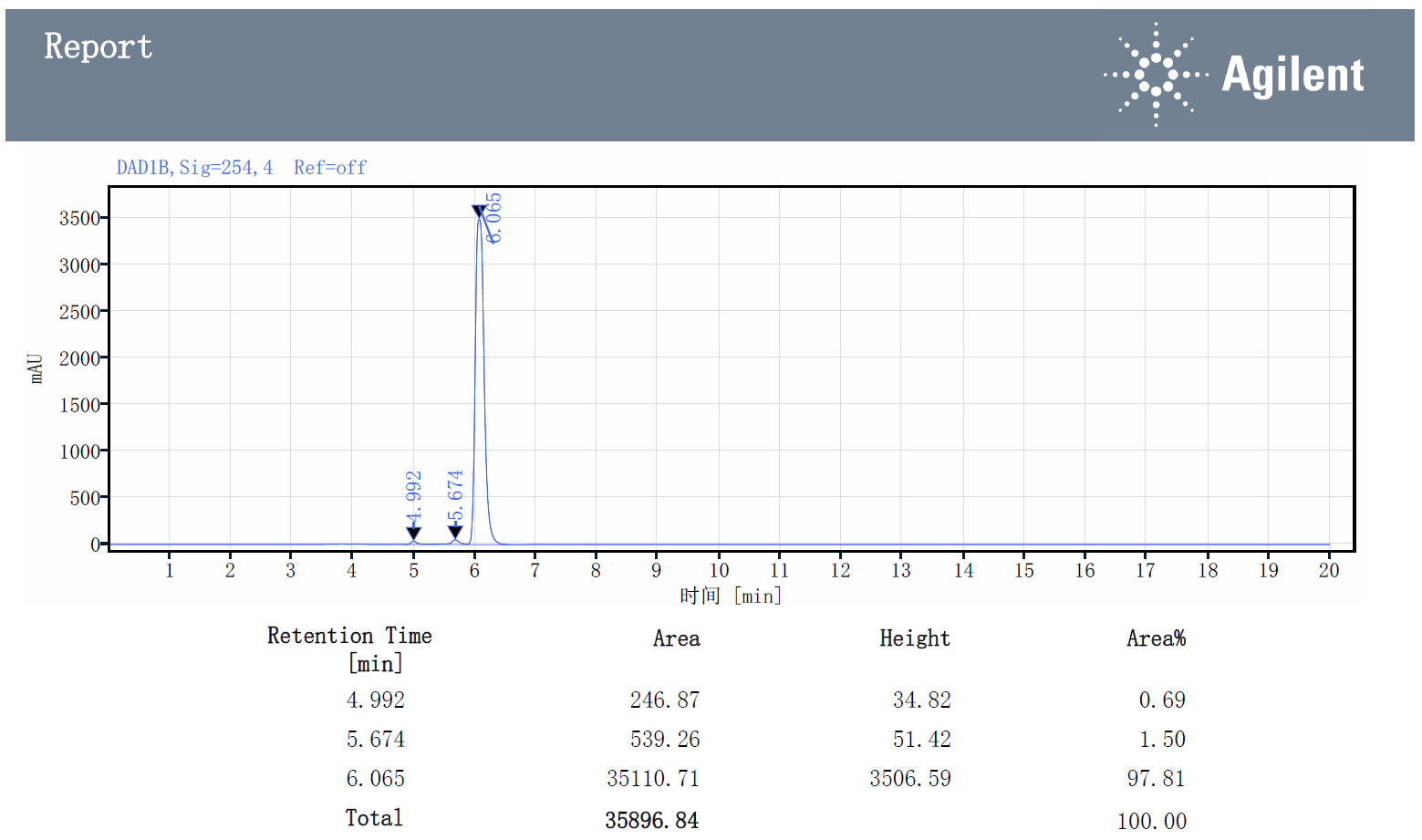 4.4 HPLC trace of compound 5g:HPLC Purity: 99.17%; Retention Time: 13.161 min; Instrument: Agilent 1200 with DAD detector; Mobile phase A: H2O (30%); Mobile phase B: MeOH (70%); Column Temp: 30°C; Wavelength: 254 nm.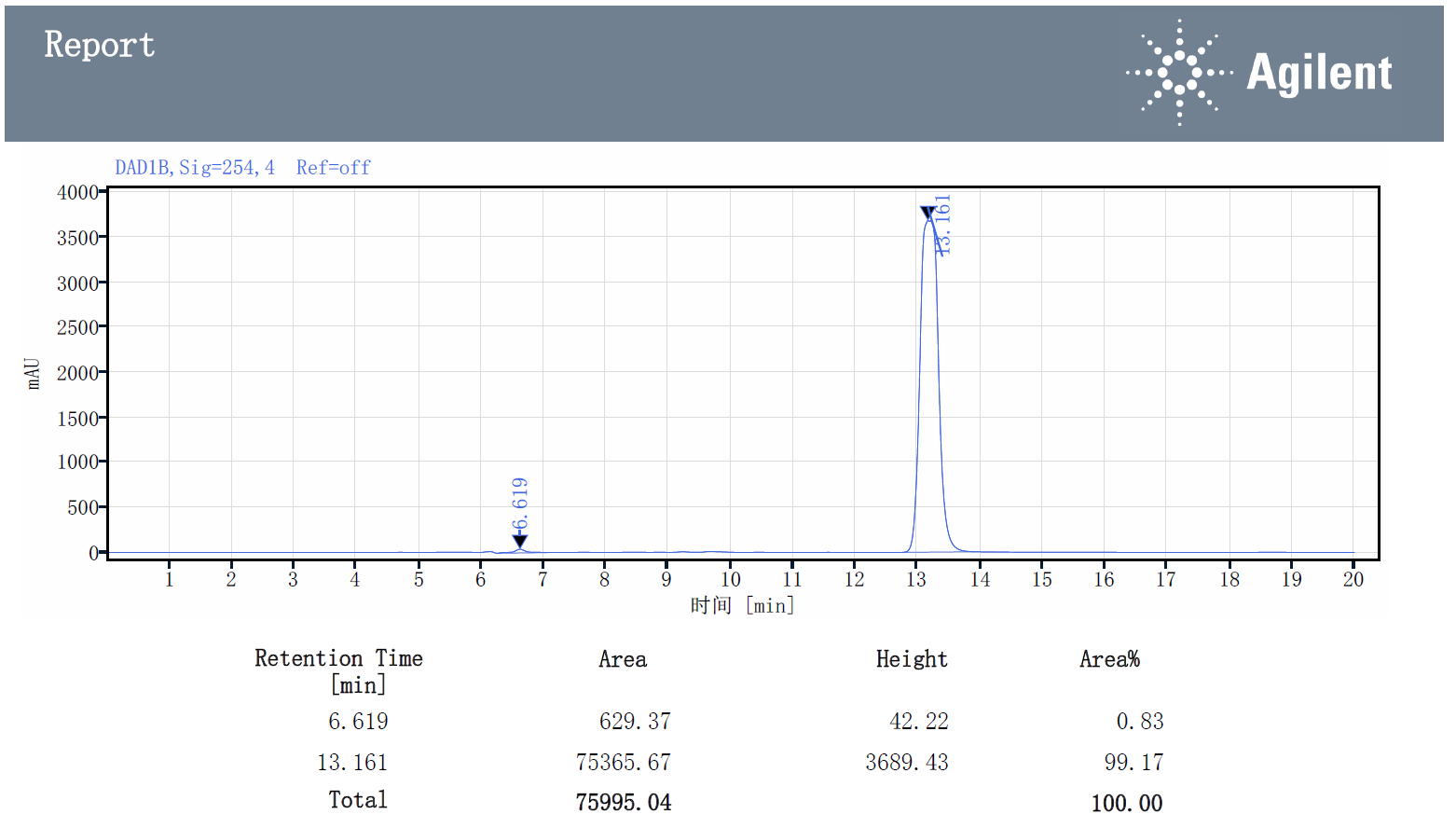 4.5 HPLC trace of compound 5h:HPLC Purity: 98.79%; Retention Time: 16.301 min; Instrument: Agilent 1200 with DAD detector; Mobile phase A: H2O (30%); Mobile phase B: MeOH (70%); Column Temp: 30°C; Wavelength: 254 nm.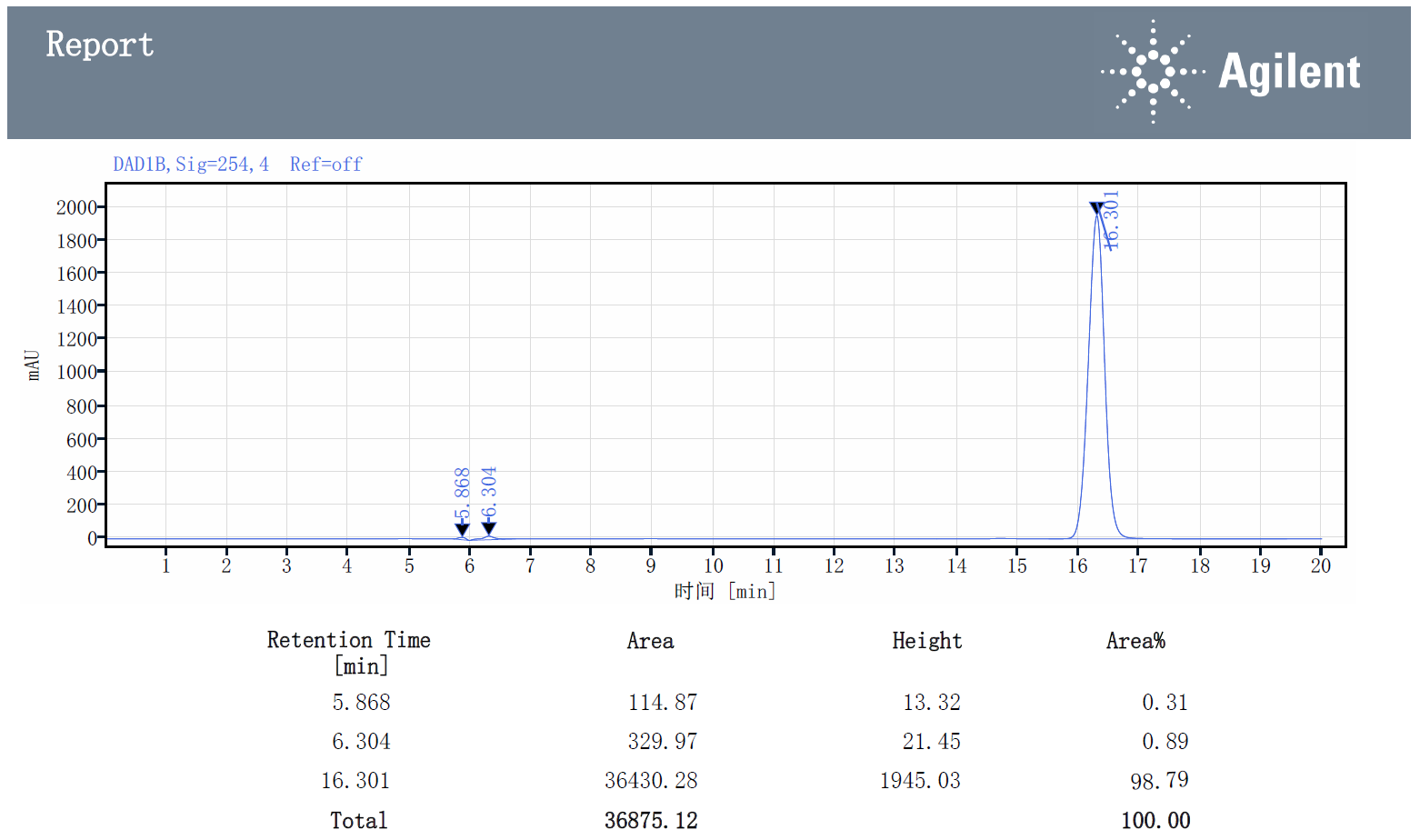 4.6 HPLC trace of compound 5i:HPLC Purity: 99.65%; Retention Time: 17.474 min; Instrument: Agilent 1200 with DAD detector; Mobile phase A: H2O (30%); Mobile phase B: MeOH (70%); Column Temp: 30°C; Wavelength: 254 nm.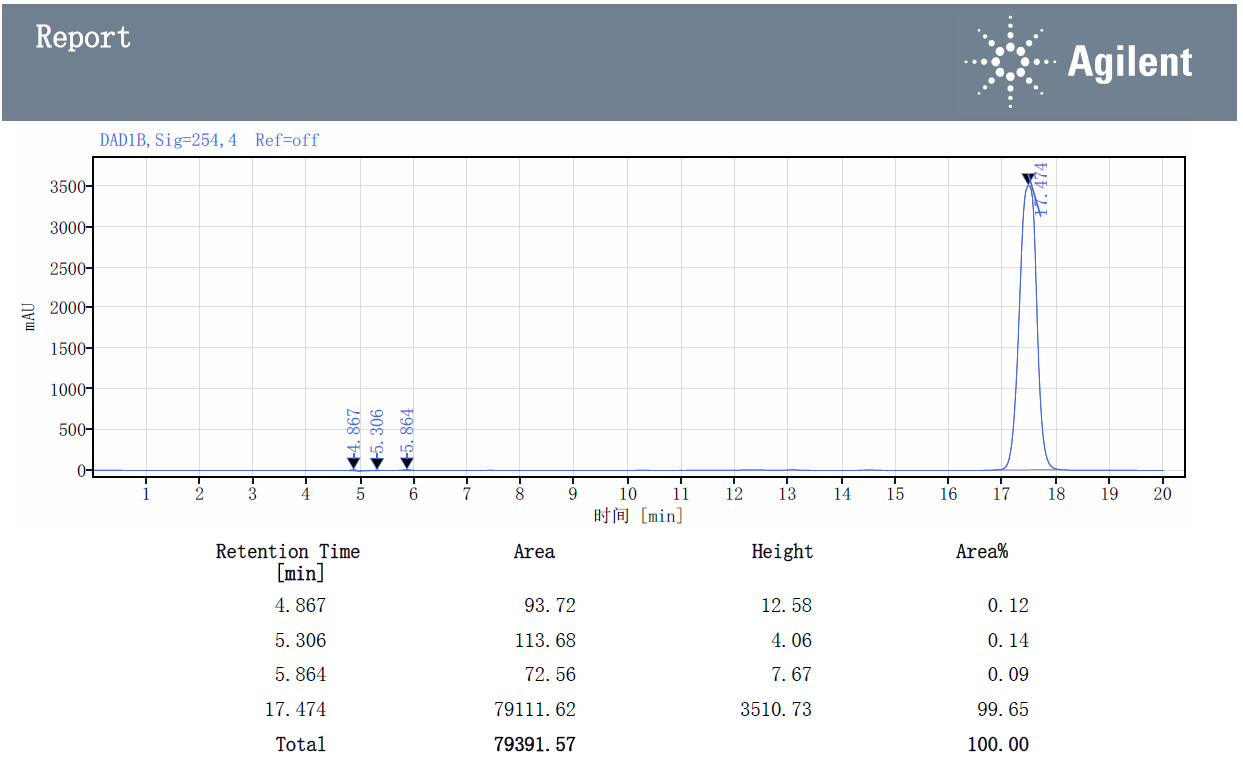 4.7 HPLC trace of compound 5k:HPLC Purity: 94.08%; Retention Time: 10.339 min; Instrument: Agilent 1200 with DAD detector; Mobile phase A: H2O (30%); Mobile phase B: MeOH (70%); Column Temp: 30°C; Wavelength: 254 nm.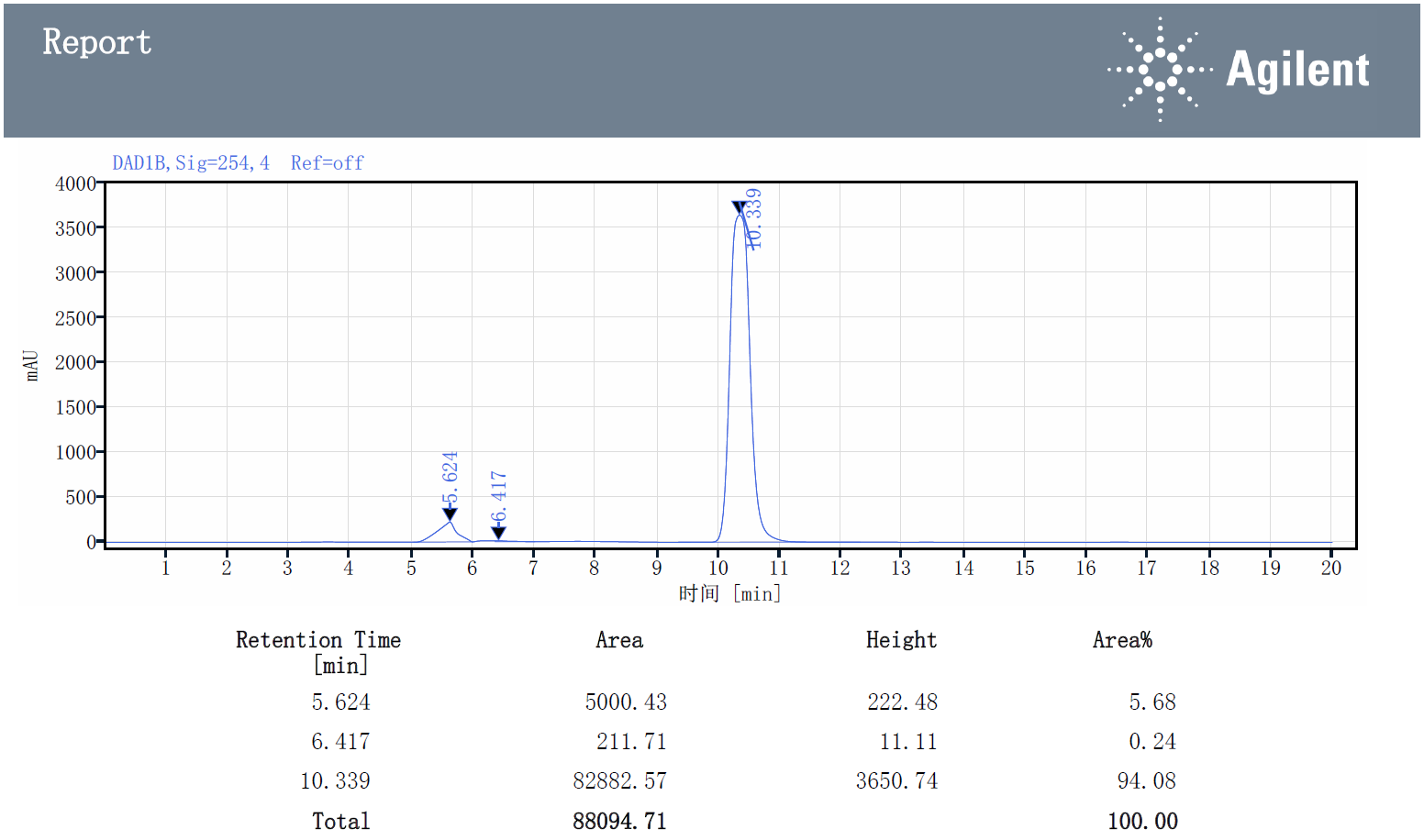 4.8 HPLC trace of compound 5l:HPLC Purity: 98.73 %; Retention Time: 12.267 min; Instrument: Agilent 1200 with DAD detector; Mobile phase A: H2O (30%); Mobile phase B: MeOH (70%); Column Temp: 30°C; Wavelength: 254 nm.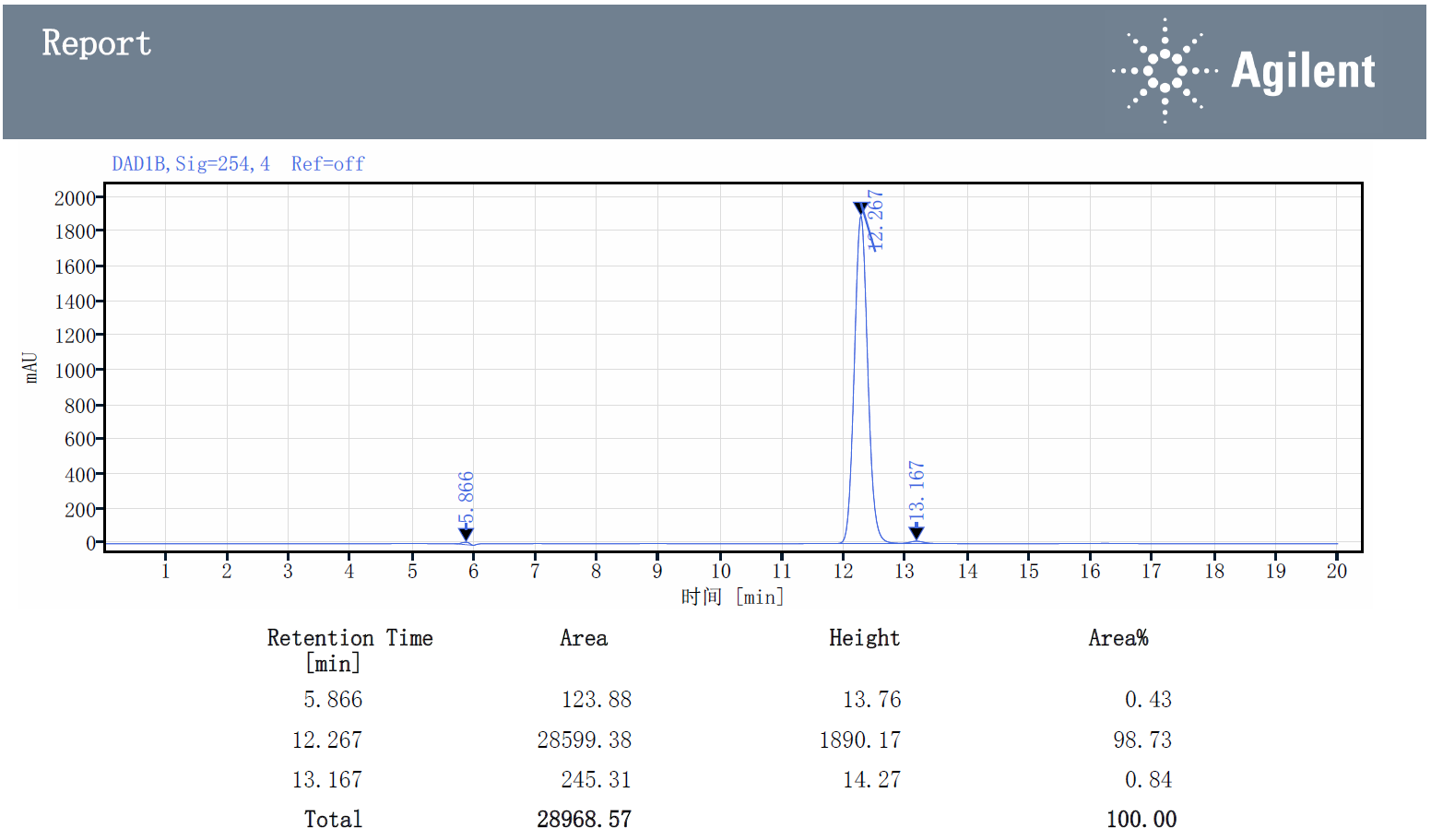 4.9 HPLC trace of compound 5m:HPLC Purity: 99.49 %; Retention Time: 18.048 min; Instrument: Agilent 1200 with DAD detector; Mobile phase A: H2O (30%); Mobile phase B: MeOH (70%); Column Temp: 30°C; Wavelength: 254 nm.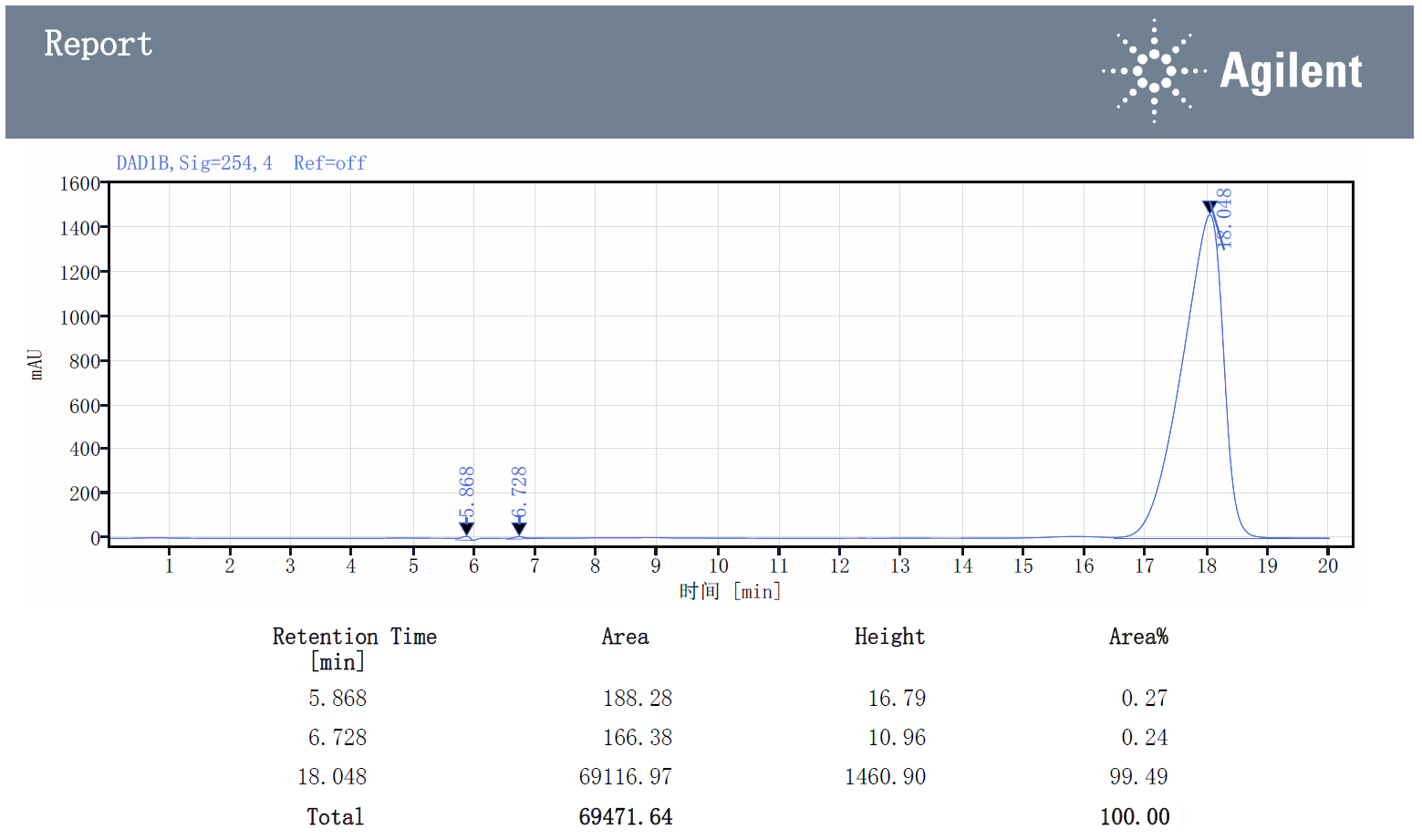 4.10 HPLC trace of compound 6a:HPLC Purity: 98.23 %; Retention Time: 14.311 min; Instrument: Agilent 1200 with DAD detector; Mobile phase A: H2O (30%); Mobile phase B: MeOH (70%); Column Temp: 30°C; Wavelength: 254 nm.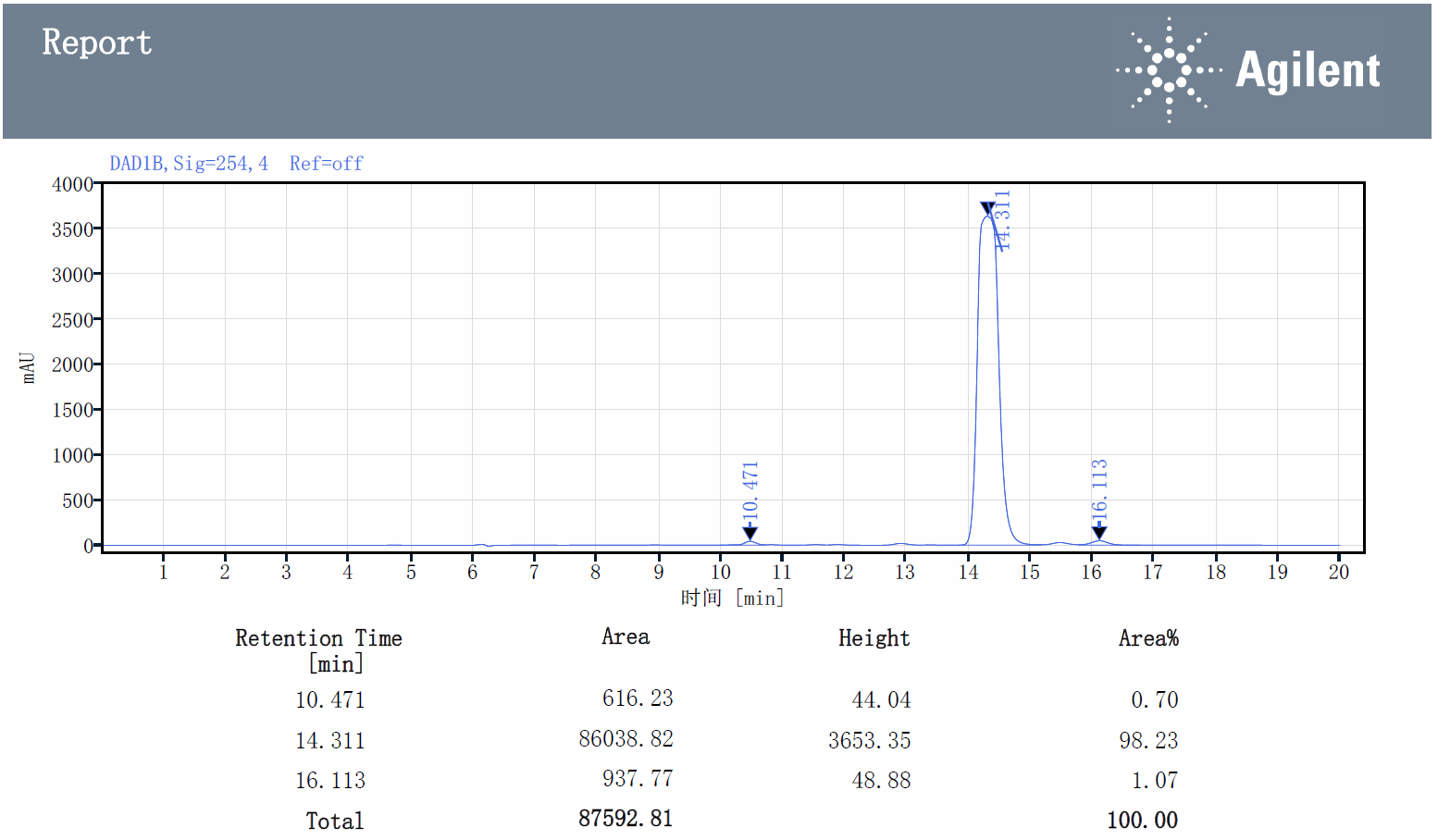 4.11 HPLC trace of compound 6b:HPLC Purity: 99.18 %; Retention Time: 10.016 min; Instrument: Agilent 1200 with DAD detector; Mobile phase A: H2O (30%); Mobile phase B: MeOH (70%); Column Temp: 30°C; Wavelength: 254 nm.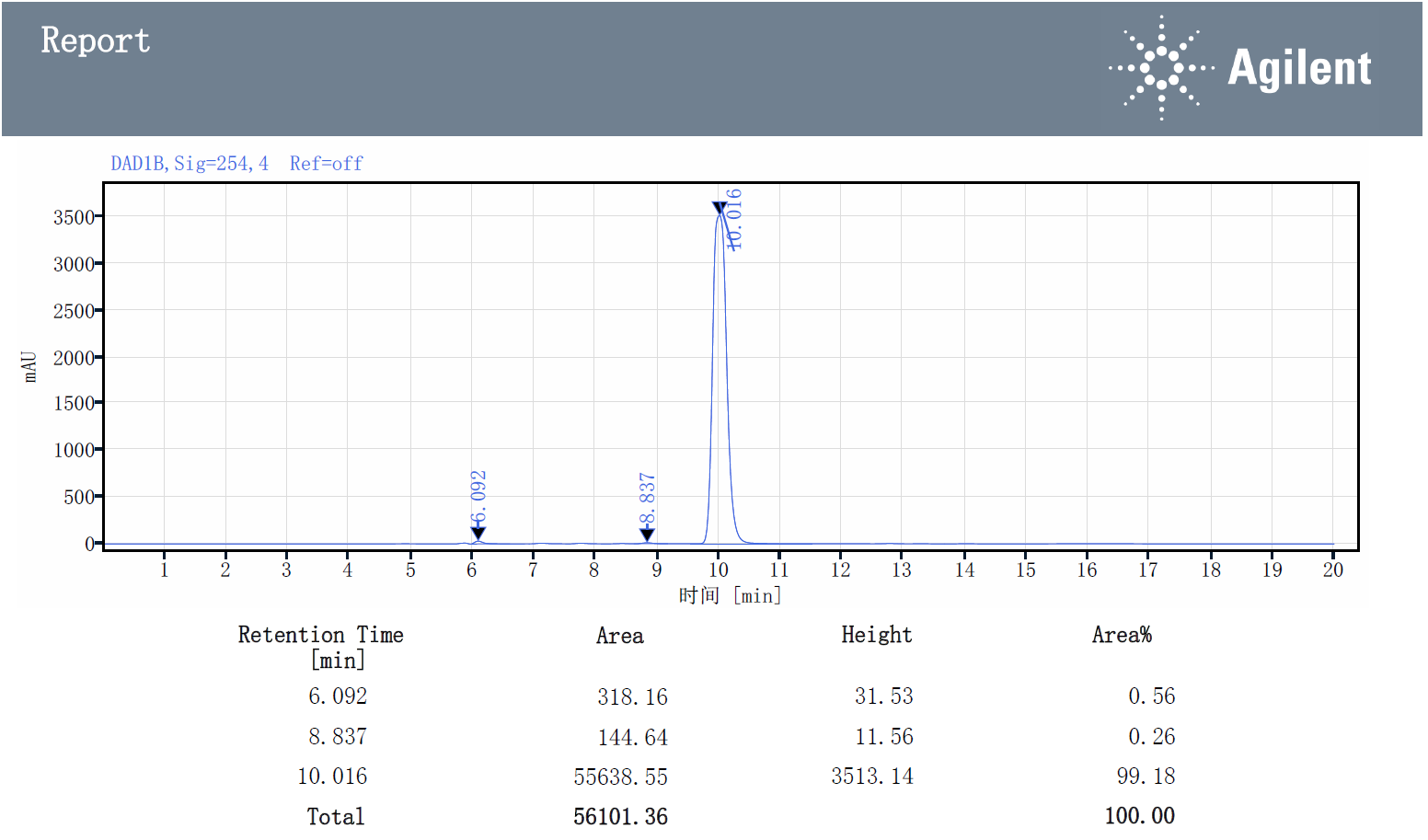 4.12 HPLC trace of compound 6d:HPLC Purity: 99.57 %; Retention Time: 9.664 min; Instrument: Agilent 1200 with DAD detector; Mobile phase A: H2O (30%); Mobile phase B: MeOH (70%); Column Temp: 30°C; Wavelength: 254 nm.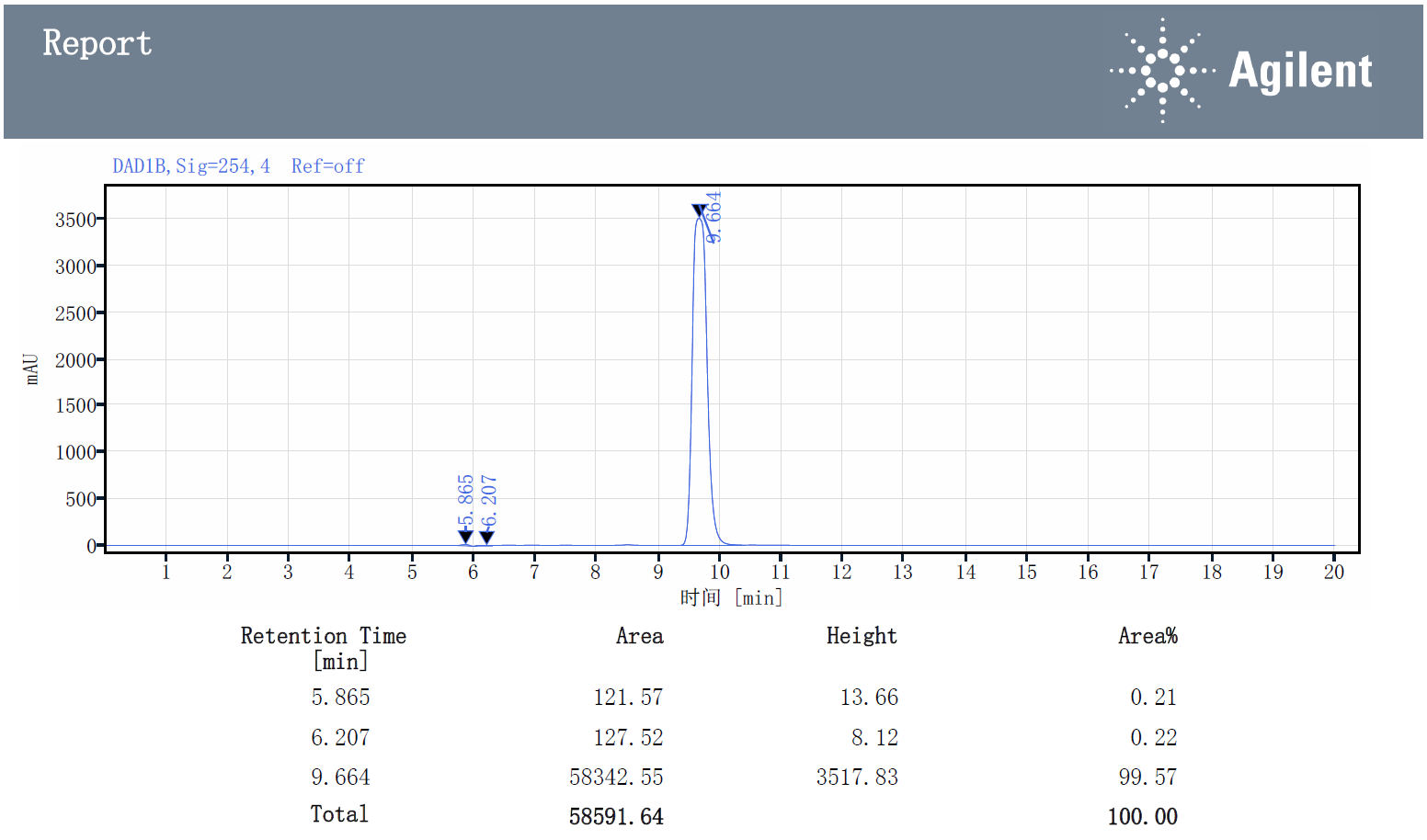 4.13 HPLC trace of compound 6e:HPLC Purity: 99.57 %; Retention Time: 13.513 min; Instrument: Agilent 1200 with DAD detector; Mobile phase A: H2O (30%); Mobile phase B: MeOH (70%); Column Temp: 30°C; Wavelength: 254 nm.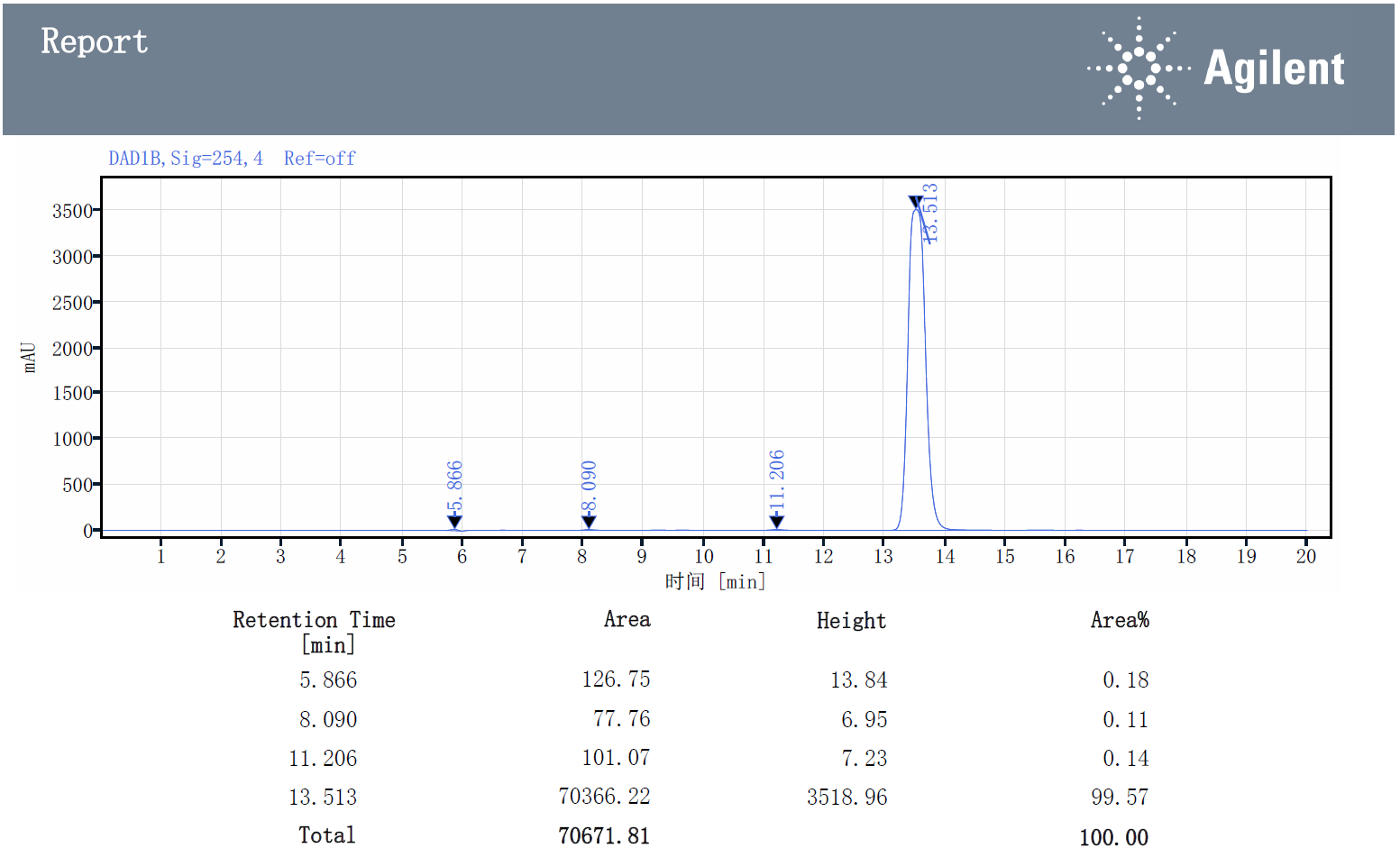 4.14 HPLC trace of compound 7b:HPLC Purity: 96.34 %; Retention Time: 12.282 min; Instrument: Agilent 1200 with DAD detector; Mobile phase A: H2O (30%); Mobile phase B: MeOH (70%); Column Temp: 30°C; Wavelength: 254 nm.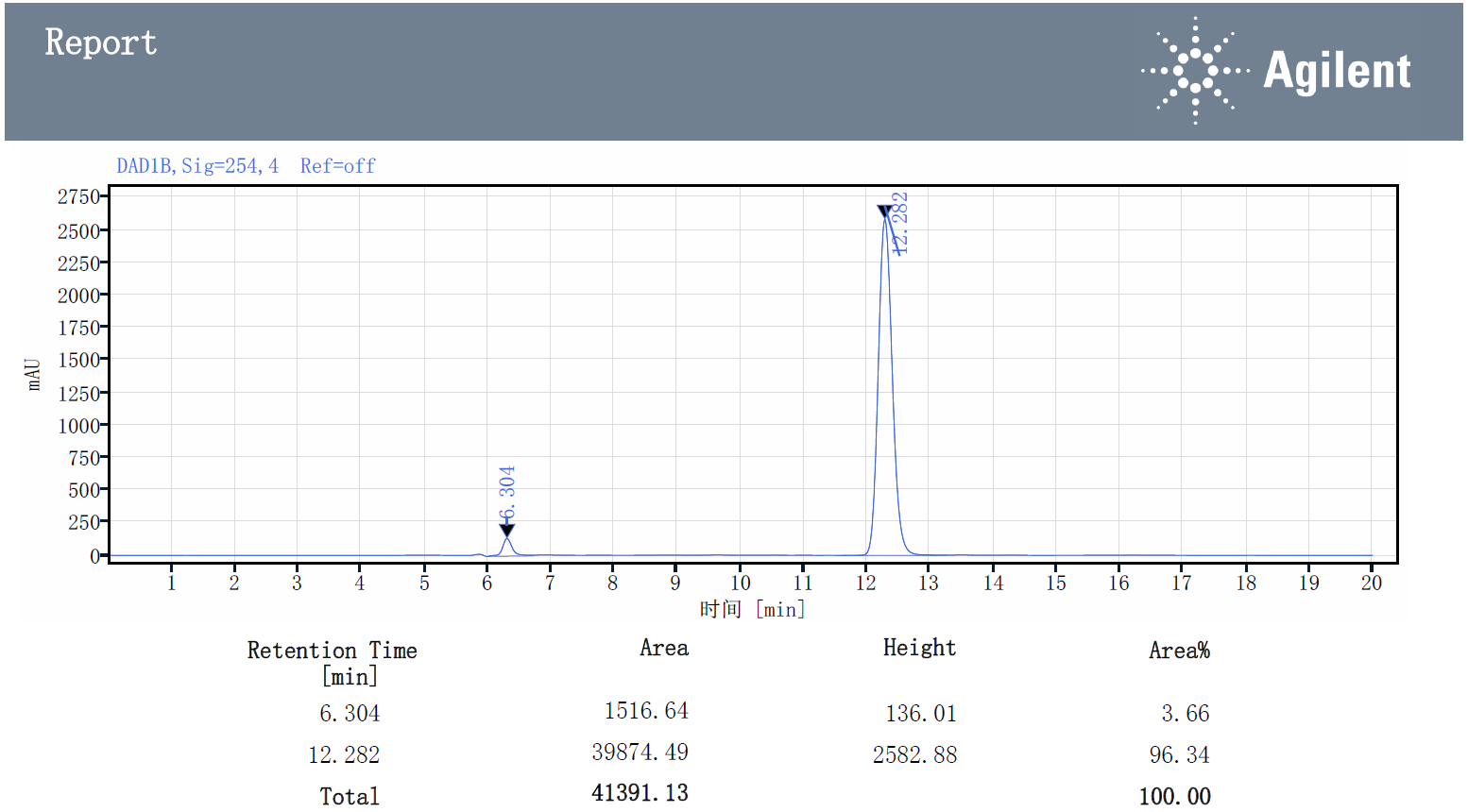 4.15 HPLC trace of compound 7c:HPLC Purity: 99.13 %; Retention Time: 11.943 min; Instrument: Agilent 1200 with DAD detector; Mobile phase A: H2O (30%); Mobile phase B: MeOH (70%); Column Temp: 30°C; Wavelength: 254 nm.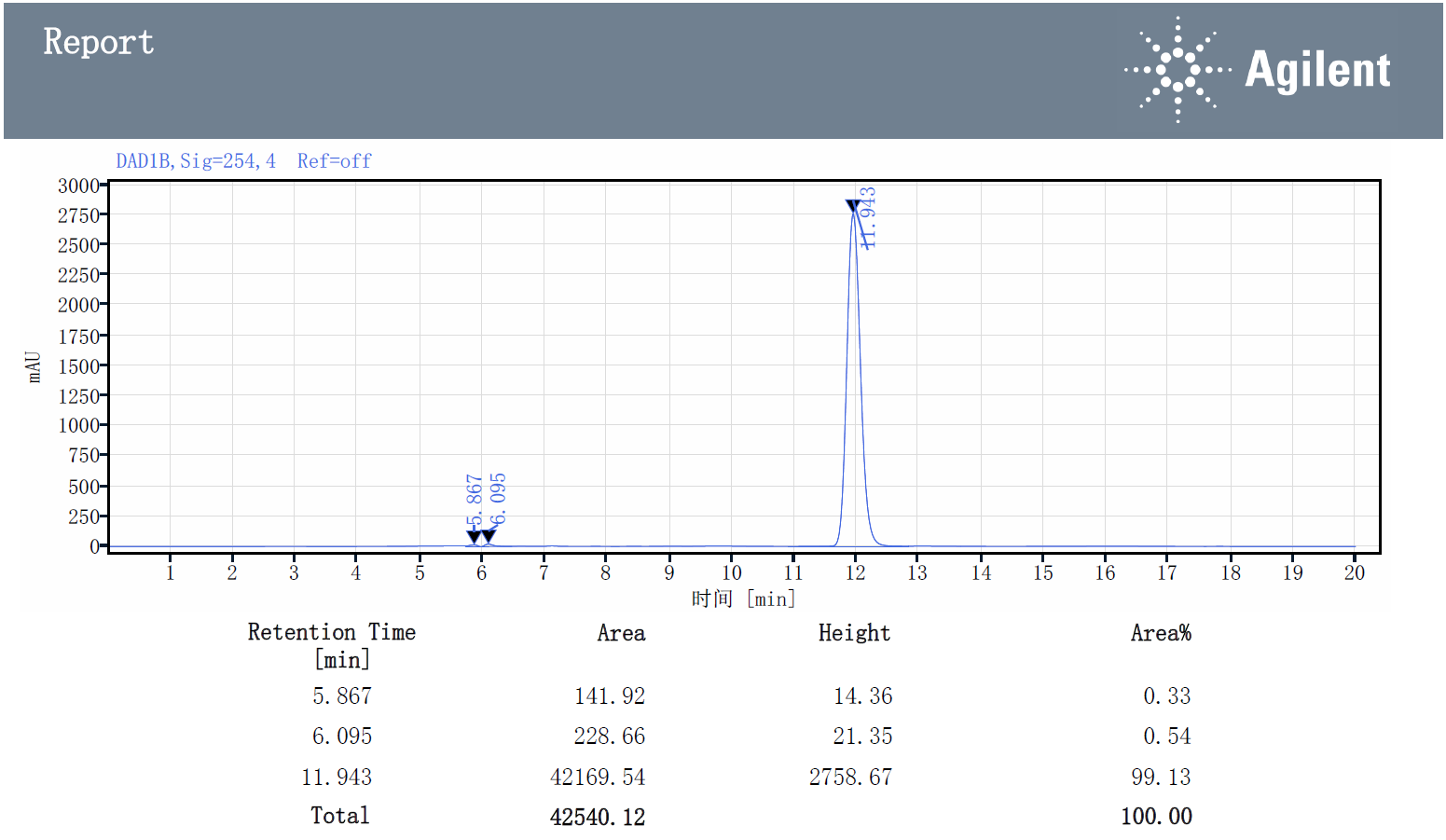 4.16 HPLC trace of compound 7d:HPLC Purity: 98.97 %; Retention Time: 10.628 min; Instrument: Agilent 1200 with DAD detector; Mobile phase A: H2O (30%); Mobile phase B: MeOH (70%); Column Temp: 30°C; Wavelength: 254 nm.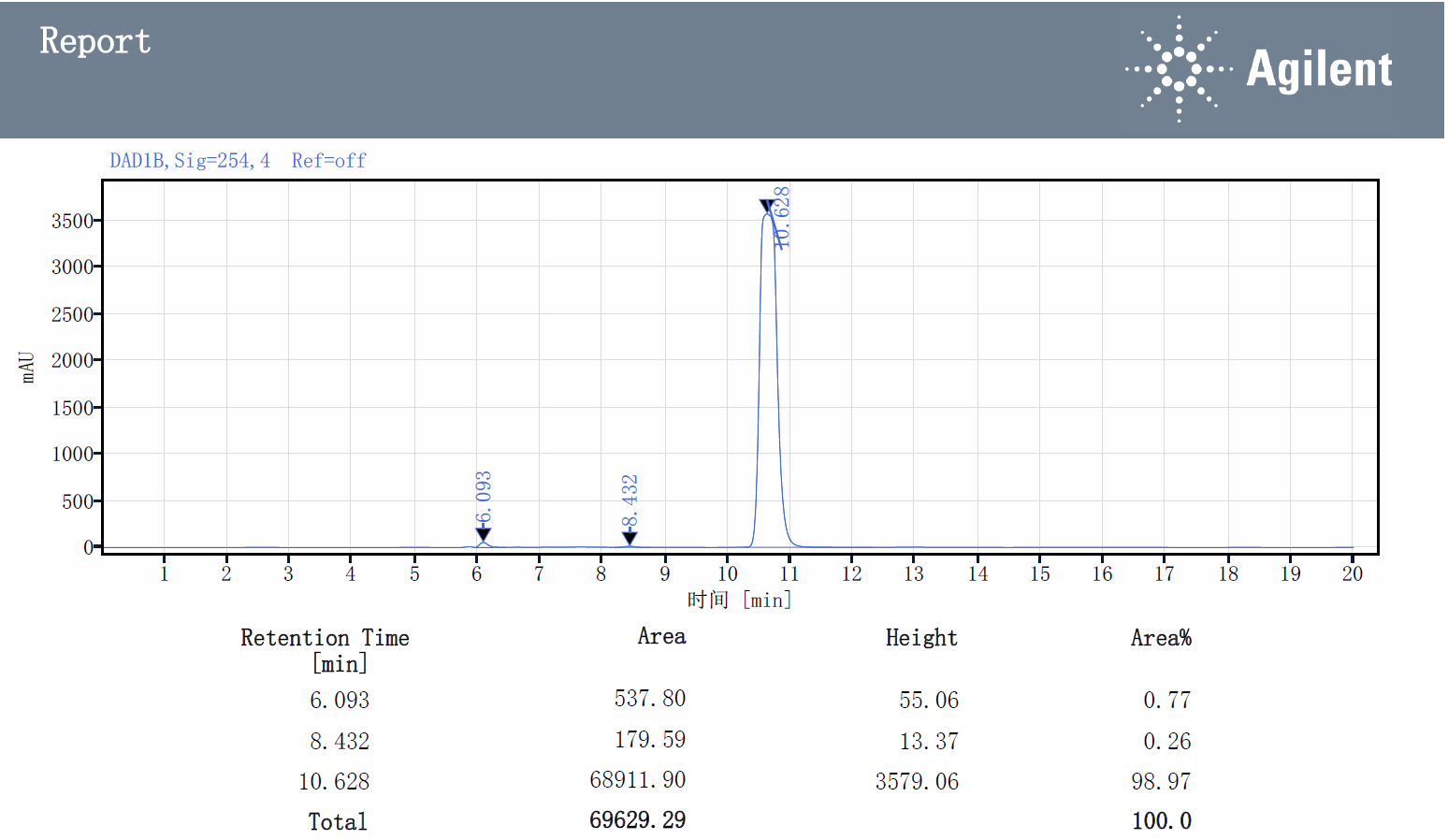 4.17 HPLC trace of compound 7e:HPLC Purity: 97.67 %; Retention Time: 12.575 min; Instrument: Agilent 1200 with DAD detector; Mobile phase A: H2O (30%); Mobile phase B: MeOH (70%); Column Temp: 30°C; Wavelength: 254 nm.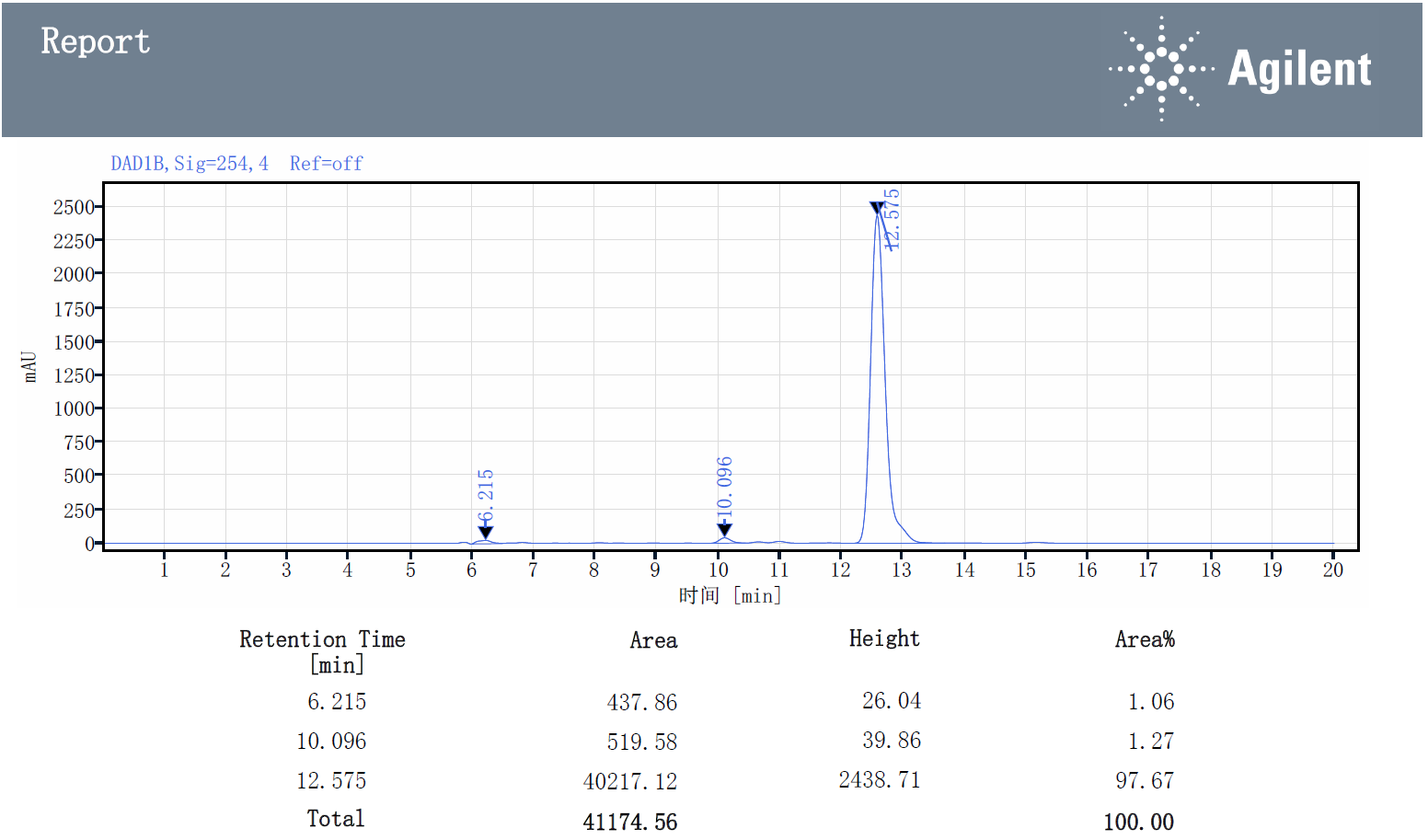 4.18 HPLC trace of compound 7f:HPLC Purity: 99.54 %; Retention Time: 12.954 min; Instrument: Agilent 1200 with DAD detector; Mobile phase A: H2O (30%); Mobile phase B: MeOH (70%); Column Temp: 30°C; Wavelength: 254 nm.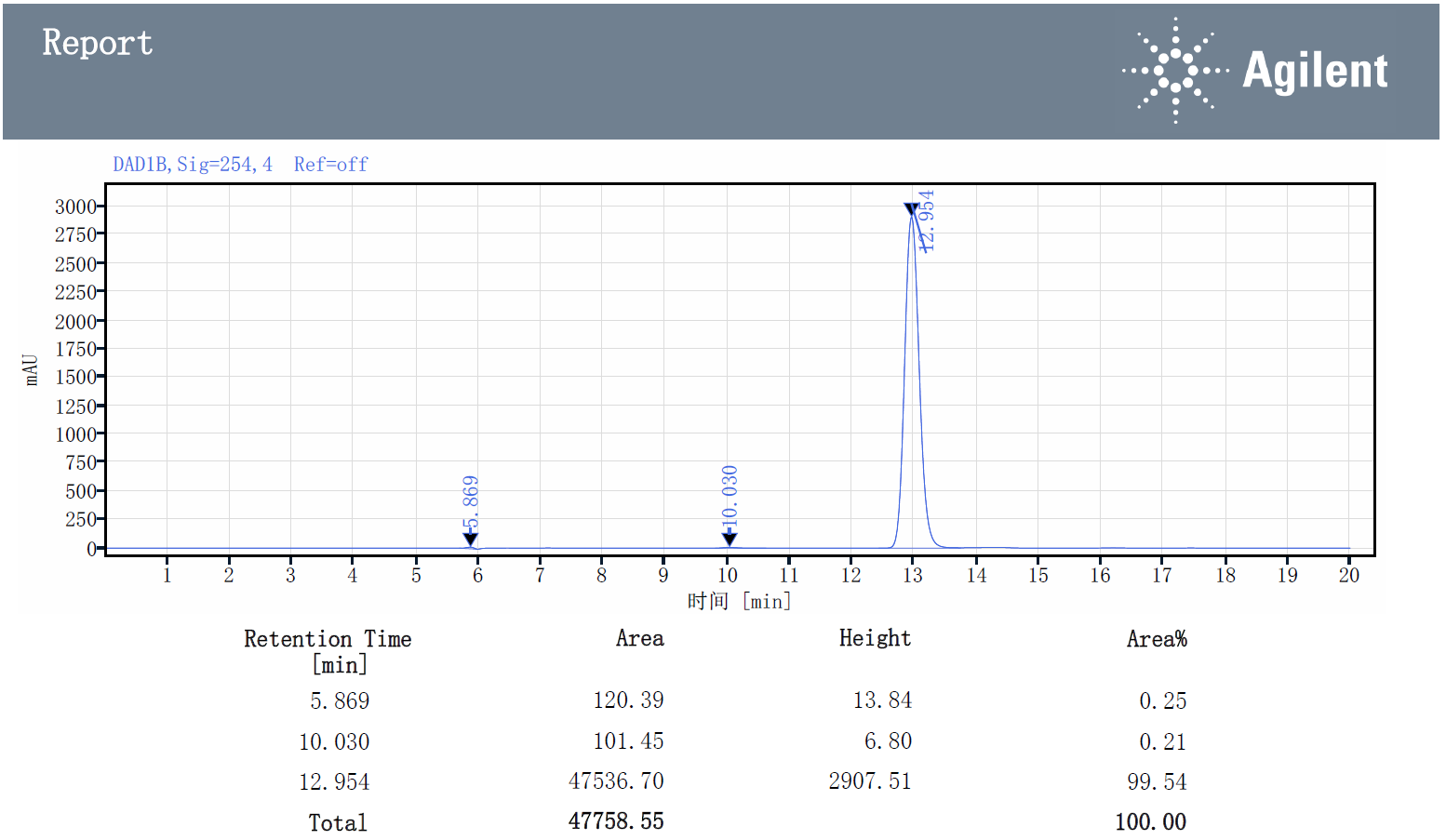 4.19 HPLC trace of compound 7g:HPLC Purity: 99.83 %; Retention Time: 10.285 min; Instrument: Agilent 1200 with DAD detector; Mobile phase A: H2O (30%); Mobile phase B: MeOH (70%); Column Temp: 30°C; Wavelength: 254 nm.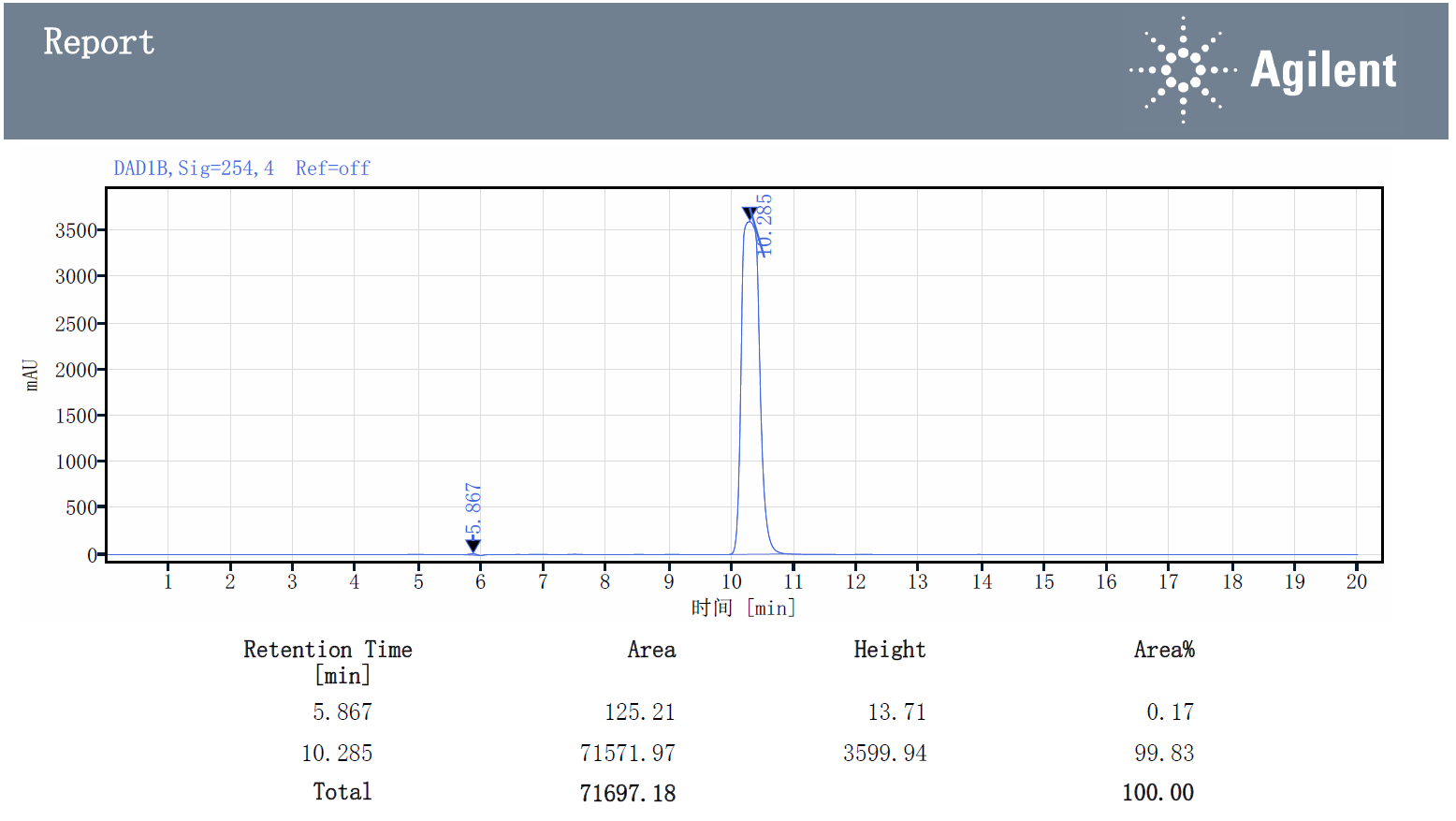 4.20 HPLC trace of compound 7h:HPLC Purity: 99.54 %; Retention Time: 18.114 min; Instrument: Agilent 1200 with DAD detector; Mobile phase A: H2O (30%); Mobile phase B: MeOH (70%); Column Temp: 30°C; Wavelength: 254 nm.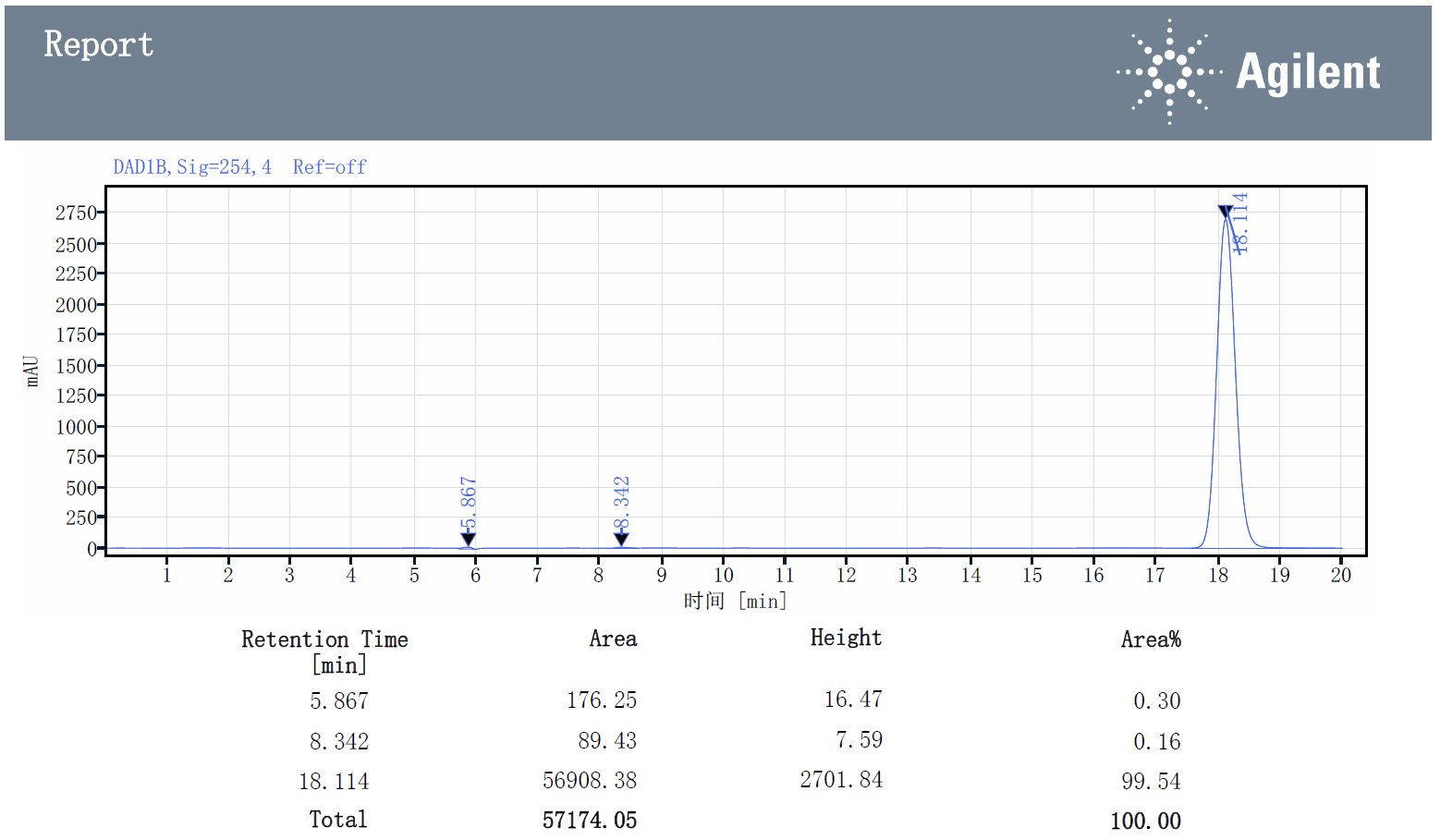 